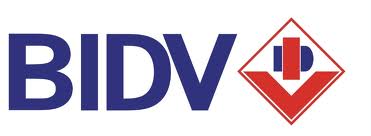 GIẤY ĐỀ NGHỊ VAY VỐN (áp dụng đối với cho vay hỗ trợ sinh viên đóng tiền học phí)GIẤY ĐỀ NGHỊ VAY VỐN (áp dụng đối với cho vay hỗ trợ sinh viên đóng tiền học phí)GIẤY ĐỀ NGHỊ VAY VỐN (áp dụng đối với cho vay hỗ trợ sinh viên đóng tiền học phí)GIẤY ĐỀ NGHỊ VAY VỐN (áp dụng đối với cho vay hỗ trợ sinh viên đóng tiền học phí)GIẤY ĐỀ NGHỊ VAY VỐN (áp dụng đối với cho vay hỗ trợ sinh viên đóng tiền học phí)GIẤY ĐỀ NGHỊ VAY VỐN (áp dụng đối với cho vay hỗ trợ sinh viên đóng tiền học phí)GIẤY ĐỀ NGHỊ VAY VỐN (áp dụng đối với cho vay hỗ trợ sinh viên đóng tiền học phí)GIẤY ĐỀ NGHỊ VAY VỐN (áp dụng đối với cho vay hỗ trợ sinh viên đóng tiền học phí)GIẤY ĐỀ NGHỊ VAY VỐN (áp dụng đối với cho vay hỗ trợ sinh viên đóng tiền học phí)GIẤY ĐỀ NGHỊ VAY VỐN (áp dụng đối với cho vay hỗ trợ sinh viên đóng tiền học phí)GIẤY ĐỀ NGHỊ VAY VỐN (áp dụng đối với cho vay hỗ trợ sinh viên đóng tiền học phí)GIẤY ĐỀ NGHỊ VAY VỐN (áp dụng đối với cho vay hỗ trợ sinh viên đóng tiền học phí)GIẤY ĐỀ NGHỊ VAY VỐN (áp dụng đối với cho vay hỗ trợ sinh viên đóng tiền học phí)GIẤY ĐỀ NGHỊ VAY VỐN (áp dụng đối với cho vay hỗ trợ sinh viên đóng tiền học phí)GIẤY ĐỀ NGHỊ VAY VỐN (áp dụng đối với cho vay hỗ trợ sinh viên đóng tiền học phí)GIẤY ĐỀ NGHỊ VAY VỐN (áp dụng đối với cho vay hỗ trợ sinh viên đóng tiền học phí)GIẤY ĐỀ NGHỊ VAY VỐN (áp dụng đối với cho vay hỗ trợ sinh viên đóng tiền học phí)Phần dành cho Ngân hàngPhần dành cho Ngân hàngPhần dành cho Ngân hàngPhần dành cho Ngân hàngGIẤY ĐỀ NGHỊ VAY VỐN (áp dụng đối với cho vay hỗ trợ sinh viên đóng tiền học phí)GIẤY ĐỀ NGHỊ VAY VỐN (áp dụng đối với cho vay hỗ trợ sinh viên đóng tiền học phí)GIẤY ĐỀ NGHỊ VAY VỐN (áp dụng đối với cho vay hỗ trợ sinh viên đóng tiền học phí)GIẤY ĐỀ NGHỊ VAY VỐN (áp dụng đối với cho vay hỗ trợ sinh viên đóng tiền học phí)GIẤY ĐỀ NGHỊ VAY VỐN (áp dụng đối với cho vay hỗ trợ sinh viên đóng tiền học phí)GIẤY ĐỀ NGHỊ VAY VỐN (áp dụng đối với cho vay hỗ trợ sinh viên đóng tiền học phí)GIẤY ĐỀ NGHỊ VAY VỐN (áp dụng đối với cho vay hỗ trợ sinh viên đóng tiền học phí)GIẤY ĐỀ NGHỊ VAY VỐN (áp dụng đối với cho vay hỗ trợ sinh viên đóng tiền học phí)GIẤY ĐỀ NGHỊ VAY VỐN (áp dụng đối với cho vay hỗ trợ sinh viên đóng tiền học phí)GIẤY ĐỀ NGHỊ VAY VỐN (áp dụng đối với cho vay hỗ trợ sinh viên đóng tiền học phí)GIẤY ĐỀ NGHỊ VAY VỐN (áp dụng đối với cho vay hỗ trợ sinh viên đóng tiền học phí)GIẤY ĐỀ NGHỊ VAY VỐN (áp dụng đối với cho vay hỗ trợ sinh viên đóng tiền học phí)GIẤY ĐỀ NGHỊ VAY VỐN (áp dụng đối với cho vay hỗ trợ sinh viên đóng tiền học phí)GIẤY ĐỀ NGHỊ VAY VỐN (áp dụng đối với cho vay hỗ trợ sinh viên đóng tiền học phí)GIẤY ĐỀ NGHỊ VAY VỐN (áp dụng đối với cho vay hỗ trợ sinh viên đóng tiền học phí)GIẤY ĐỀ NGHỊ VAY VỐN (áp dụng đối với cho vay hỗ trợ sinh viên đóng tiền học phí)GIẤY ĐỀ NGHỊ VAY VỐN (áp dụng đối với cho vay hỗ trợ sinh viên đóng tiền học phí)Mã số khách hàng (CIF): ...........Mã số khách hàng (CIF): ...........Mã số khách hàng (CIF): ...........Mã số khách hàng (CIF): ...........Kính gửi: Ngân hàng TMCP Đầu tư và Phát triển Việt Nam - Chi nhánh	(Ngân hàng)Kính gửi: Ngân hàng TMCP Đầu tư và Phát triển Việt Nam - Chi nhánh	(Ngân hàng)Kính gửi: Ngân hàng TMCP Đầu tư và Phát triển Việt Nam - Chi nhánh	(Ngân hàng)Kính gửi: Ngân hàng TMCP Đầu tư và Phát triển Việt Nam - Chi nhánh	(Ngân hàng)Kính gửi: Ngân hàng TMCP Đầu tư và Phát triển Việt Nam - Chi nhánh	(Ngân hàng)Kính gửi: Ngân hàng TMCP Đầu tư và Phát triển Việt Nam - Chi nhánh	(Ngân hàng)Kính gửi: Ngân hàng TMCP Đầu tư và Phát triển Việt Nam - Chi nhánh	(Ngân hàng)Kính gửi: Ngân hàng TMCP Đầu tư và Phát triển Việt Nam - Chi nhánh	(Ngân hàng)Kính gửi: Ngân hàng TMCP Đầu tư và Phát triển Việt Nam - Chi nhánh	(Ngân hàng)Kính gửi: Ngân hàng TMCP Đầu tư và Phát triển Việt Nam - Chi nhánh	(Ngân hàng)Kính gửi: Ngân hàng TMCP Đầu tư và Phát triển Việt Nam - Chi nhánh	(Ngân hàng)Kính gửi: Ngân hàng TMCP Đầu tư và Phát triển Việt Nam - Chi nhánh	(Ngân hàng)Kính gửi: Ngân hàng TMCP Đầu tư và Phát triển Việt Nam - Chi nhánh	(Ngân hàng)Kính gửi: Ngân hàng TMCP Đầu tư và Phát triển Việt Nam - Chi nhánh	(Ngân hàng)Kính gửi: Ngân hàng TMCP Đầu tư và Phát triển Việt Nam - Chi nhánh	(Ngân hàng)Kính gửi: Ngân hàng TMCP Đầu tư và Phát triển Việt Nam - Chi nhánh	(Ngân hàng)Kính gửi: Ngân hàng TMCP Đầu tư và Phát triển Việt Nam - Chi nhánh	(Ngân hàng)Kính gửi: Ngân hàng TMCP Đầu tư và Phát triển Việt Nam - Chi nhánh	(Ngân hàng)Kính gửi: Ngân hàng TMCP Đầu tư và Phát triển Việt Nam - Chi nhánh	(Ngân hàng)Kính gửi: Ngân hàng TMCP Đầu tư và Phát triển Việt Nam - Chi nhánh	(Ngân hàng)Kính gửi: Ngân hàng TMCP Đầu tư và Phát triển Việt Nam - Chi nhánh	(Ngân hàng)PHẦN DÀNH CHO KHÁCH HÀNGPHẦN DÀNH CHO KHÁCH HÀNGPHẦN DÀNH CHO KHÁCH HÀNGPHẦN DÀNH CHO KHÁCH HÀNGPHẦN DÀNH CHO KHÁCH HÀNGPHẦN DÀNH CHO KHÁCH HÀNGPHẦN DÀNH CHO KHÁCH HÀNGPHẦN DÀNH CHO KHÁCH HÀNGPHẦN DÀNH CHO KHÁCH HÀNGPHẦN DÀNH CHO KHÁCH HÀNGPHẦN DÀNH CHO KHÁCH HÀNGPHẦN DÀNH CHO KHÁCH HÀNGPHẦN DÀNH CHO KHÁCH HÀNGPHẦN DÀNH CHO KHÁCH HÀNGPHẦN DÀNH CHO KHÁCH HÀNGPHẦN DÀNH CHO KHÁCH HÀNGPHẦN DÀNH CHO KHÁCH HÀNGPHẦN DÀNH CHO KHÁCH HÀNGPHẦN DÀNH CHO KHÁCH HÀNGPHẦN DÀNH CHO KHÁCH HÀNGPHẦN DÀNH CHO KHÁCH HÀNGPHẦN DÀNH CHO KHÁCH HÀNGPHẦN DÀNH CHO KHÁCH HÀNGPHẦN DÀNH CHO KHÁCH HÀNGPHẦN DÀNH CHO KHÁCH HÀNG1. THÔNG TIN KHÁCH HÀNG VAY VỐN (Bên vay)1. THÔNG TIN KHÁCH HÀNG VAY VỐN (Bên vay)1. THÔNG TIN KHÁCH HÀNG VAY VỐN (Bên vay)1. THÔNG TIN KHÁCH HÀNG VAY VỐN (Bên vay)1. THÔNG TIN KHÁCH HÀNG VAY VỐN (Bên vay)1. THÔNG TIN KHÁCH HÀNG VAY VỐN (Bên vay)1. THÔNG TIN KHÁCH HÀNG VAY VỐN (Bên vay)1. THÔNG TIN KHÁCH HÀNG VAY VỐN (Bên vay)1. THÔNG TIN KHÁCH HÀNG VAY VỐN (Bên vay)1. THÔNG TIN KHÁCH HÀNG VAY VỐN (Bên vay)1. THÔNG TIN KHÁCH HÀNG VAY VỐN (Bên vay)1. THÔNG TIN KHÁCH HÀNG VAY VỐN (Bên vay)1. THÔNG TIN KHÁCH HÀNG VAY VỐN (Bên vay)1. THÔNG TIN KHÁCH HÀNG VAY VỐN (Bên vay)1. THÔNG TIN KHÁCH HÀNG VAY VỐN (Bên vay)1. THÔNG TIN KHÁCH HÀNG VAY VỐN (Bên vay)1. THÔNG TIN KHÁCH HÀNG VAY VỐN (Bên vay)1. THÔNG TIN KHÁCH HÀNG VAY VỐN (Bên vay)1. THÔNG TIN KHÁCH HÀNG VAY VỐN (Bên vay)1. THÔNG TIN KHÁCH HÀNG VAY VỐN (Bên vay)1. THÔNG TIN KHÁCH HÀNG VAY VỐN (Bên vay)1. THÔNG TIN KHÁCH HÀNG VAY VỐN (Bên vay)1. THÔNG TIN KHÁCH HÀNG VAY VỐN (Bên vay)1. THÔNG TIN KHÁCH HÀNG VAY VỐN (Bên vay)1. THÔNG TIN KHÁCH HÀNG VAY VỐN (Bên vay)1.1 THÔNG TIN SINH VIÊN1.1 THÔNG TIN SINH VIÊN1.1 THÔNG TIN SINH VIÊN1.1 THÔNG TIN SINH VIÊN1.1 THÔNG TIN SINH VIÊN1.1 THÔNG TIN SINH VIÊN1.1 THÔNG TIN SINH VIÊN1.1 THÔNG TIN SINH VIÊN1.1 THÔNG TIN SINH VIÊN1.1 THÔNG TIN SINH VIÊN1.1 THÔNG TIN SINH VIÊN1.1 THÔNG TIN SINH VIÊN1.1 THÔNG TIN SINH VIÊN1.1 THÔNG TIN SINH VIÊN1.1 THÔNG TIN SINH VIÊN1.1 THÔNG TIN SINH VIÊN1.1 THÔNG TIN SINH VIÊN1.1 THÔNG TIN SINH VIÊN1.1 THÔNG TIN SINH VIÊN1.1 THÔNG TIN SINH VIÊN1.1 THÔNG TIN SINH VIÊN1.1 THÔNG TIN SINH VIÊN1.1 THÔNG TIN SINH VIÊN1.1 THÔNG TIN SINH VIÊN1.1 THÔNG TIN SINH VIÊNHọ và tên: Nguyễn Văn A	Họ và tên: Nguyễn Văn A	Họ và tên: Nguyễn Văn A	Họ và tên: Nguyễn Văn A	Họ và tên: Nguyễn Văn A	Họ và tên: Nguyễn Văn A	Họ và tên: Nguyễn Văn A	Họ và tên: Nguyễn Văn A	Họ và tên: Nguyễn Văn A	Họ và tên: Nguyễn Văn A	Ngày sinh: 02/11/1986Ngày sinh: 02/11/1986Ngày sinh: 02/11/1986Ngày sinh: 02/11/1986Ngày sinh: 02/11/1986Ngày sinh: 02/11/1986Ngày sinh: 02/11/1986Ngày sinh: 02/11/1986Ngày sinh: 02/11/1986Giới tính:	NamGiới tính:	NamGiới tính:	NamGiới tính:	NamGiới tính:	NamGiới tính:	NamSố CMND/Hộ chiếu: 11729888Số CMND/Hộ chiếu: 11729888Số CMND/Hộ chiếu: 11729888Số CMND/Hộ chiếu: 11729888Số CMND/Hộ chiếu: 11729888Số CMND/Hộ chiếu: 11729888Số CMND/Hộ chiếu: 11729888Số CMND/Hộ chiếu: 11729888Số CMND/Hộ chiếu: 11729888Số CMND/Hộ chiếu: 11729888Ngày cấp: 1/1/2010Ngày cấp: 1/1/2010Ngày cấp: 1/1/2010Ngày cấp: 1/1/2010Ngày cấp: 1/1/2010Ngày cấp: 1/1/2010Ngày cấp: 1/1/2010Ngày cấp: 1/1/2010Ngày cấp: 1/1/2010Nơi cấp: Hà nộiNơi cấp: Hà nộiNơi cấp: Hà nộiNơi cấp: Hà nộiNơi cấp: Hà nộiNơi cấp: Hà nộiTên trường đang theo học: Đại học Ngoại Ngữ	(Nhà trường)Tên trường đang theo học: Đại học Ngoại Ngữ	(Nhà trường)Tên trường đang theo học: Đại học Ngoại Ngữ	(Nhà trường)Tên trường đang theo học: Đại học Ngoại Ngữ	(Nhà trường)Tên trường đang theo học: Đại học Ngoại Ngữ	(Nhà trường)Tên trường đang theo học: Đại học Ngoại Ngữ	(Nhà trường)Tên trường đang theo học: Đại học Ngoại Ngữ	(Nhà trường)Tên trường đang theo học: Đại học Ngoại Ngữ	(Nhà trường)Tên trường đang theo học: Đại học Ngoại Ngữ	(Nhà trường)Tên trường đang theo học: Đại học Ngoại Ngữ	(Nhà trường)Tên trường đang theo học: Đại học Ngoại Ngữ	(Nhà trường)Tên trường đang theo học: Đại học Ngoại Ngữ	(Nhà trường)Tên trường đang theo học: Đại học Ngoại Ngữ	(Nhà trường)Tên trường đang theo học: Đại học Ngoại Ngữ	(Nhà trường)Tên trường đang theo học: Đại học Ngoại Ngữ	(Nhà trường)Tên trường đang theo học: Đại học Ngoại Ngữ	(Nhà trường)Tên trường đang theo học: Đại học Ngoại Ngữ	(Nhà trường)Tên trường đang theo học: Đại học Ngoại Ngữ	(Nhà trường)Tên trường đang theo học: Đại học Ngoại Ngữ	(Nhà trường)Số thẻ sinh viên: ......................Số thẻ sinh viên: ......................Số thẻ sinh viên: ......................Số thẻ sinh viên: ......................Số thẻ sinh viên: ......................Số thẻ sinh viên: ......................Ngành học: ................................................................................Ngành học: ................................................................................Ngành học: ................................................................................Ngành học: ................................................................................Ngành học: ................................................................................Ngành học: ................................................................................Ngành học: ................................................................................Ngành học: ................................................................................Ngành học: ................................................................................Ngành học: ................................................................................Ngành học: ................................................................................Ngành học: ................................................................................Ngành học: ................................................................................Khoa: Tiếng AnhKhoa: Tiếng AnhKhoa: Tiếng AnhKhoa: Tiếng AnhKhoa: Tiếng AnhKhoa: Tiếng AnhKhoa: Tiếng AnhKhoa: Tiếng AnhKhoa: Tiếng AnhKhoa: Tiếng AnhKhoa: Tiếng AnhKhoa: Tiếng AnhHệ đào tạo (đại học, cao đẳng,…): Chính quyHệ đào tạo (đại học, cao đẳng,…): Chính quyHệ đào tạo (đại học, cao đẳng,…): Chính quyHệ đào tạo (đại học, cao đẳng,…): Chính quyHệ đào tạo (đại học, cao đẳng,…): Chính quyHệ đào tạo (đại học, cao đẳng,…): Chính quyHệ đào tạo (đại học, cao đẳng,…): Chính quyHệ đào tạo (đại học, cao đẳng,…): Chính quyHệ đào tạo (đại học, cao đẳng,…): Chính quyHệ đào tạo (đại học, cao đẳng,…): Chính quyKhóa: 42/03.01Khóa: 42/03.01Khóa: 42/03.01Khóa: 42/03.01Khóa: 42/03.01Khóa: 42/03.01Khóa: 42/03.01Khóa: 42/03.01Khóa: 42/03.01Lớp:. 3e.14Lớp:. 3e.14Lớp:. 3e.14Lớp:. 3e.14Lớp:. 3e.14Lớp:. 3e.14Ngày nhập học: 1/1/2020Ngày nhập học: 1/1/2020Ngày nhập học: 1/1/2020Ngày nhập học: 1/1/2020Ngày nhập học: 1/1/2020Ngày nhập học: 1/1/2020Ngày nhập học: 1/1/2020Ngày nhập học: 1/1/2020Ngày nhập học: 1/1/2020Ngày nhập học: 1/1/2020Ngày nhập học: 1/1/2020Ngày nhập học: 1/1/2020Ngày nhập học: 1/1/2020Thời gian theo học tại trường: ....... thángThời gian theo học tại trường: ....... thángThời gian theo học tại trường: ....... thángThời gian theo học tại trường: ....... thángThời gian theo học tại trường: ....... thángThời gian theo học tại trường: ....... thángThời gian theo học tại trường: ....... thángThời gian theo học tại trường: ....... thángThời gian theo học tại trường: ....... thángThời gian theo học tại trường: ....... thángThời gian theo học tại trường: ....... thángThời gian theo học tại trường: ....... thángHộ khẩu thường trú: Số 3 ngõ 32 Phố Viên, Bắc Từ Liêm, Hà nộiHộ khẩu thường trú: Số 3 ngõ 32 Phố Viên, Bắc Từ Liêm, Hà nộiHộ khẩu thường trú: Số 3 ngõ 32 Phố Viên, Bắc Từ Liêm, Hà nộiHộ khẩu thường trú: Số 3 ngõ 32 Phố Viên, Bắc Từ Liêm, Hà nộiHộ khẩu thường trú: Số 3 ngõ 32 Phố Viên, Bắc Từ Liêm, Hà nộiHộ khẩu thường trú: Số 3 ngõ 32 Phố Viên, Bắc Từ Liêm, Hà nộiHộ khẩu thường trú: Số 3 ngõ 32 Phố Viên, Bắc Từ Liêm, Hà nộiHộ khẩu thường trú: Số 3 ngõ 32 Phố Viên, Bắc Từ Liêm, Hà nộiHộ khẩu thường trú: Số 3 ngõ 32 Phố Viên, Bắc Từ Liêm, Hà nộiHộ khẩu thường trú: Số 3 ngõ 32 Phố Viên, Bắc Từ Liêm, Hà nộiHộ khẩu thường trú: Số 3 ngõ 32 Phố Viên, Bắc Từ Liêm, Hà nộiHộ khẩu thường trú: Số 3 ngõ 32 Phố Viên, Bắc Từ Liêm, Hà nộiHộ khẩu thường trú: Số 3 ngõ 32 Phố Viên, Bắc Từ Liêm, Hà nộiHộ khẩu thường trú: Số 3 ngõ 32 Phố Viên, Bắc Từ Liêm, Hà nộiHộ khẩu thường trú: Số 3 ngõ 32 Phố Viên, Bắc Từ Liêm, Hà nộiHộ khẩu thường trú: Số 3 ngõ 32 Phố Viên, Bắc Từ Liêm, Hà nộiHộ khẩu thường trú: Số 3 ngõ 32 Phố Viên, Bắc Từ Liêm, Hà nộiHộ khẩu thường trú: Số 3 ngõ 32 Phố Viên, Bắc Từ Liêm, Hà nộiHộ khẩu thường trú: Số 3 ngõ 32 Phố Viên, Bắc Từ Liêm, Hà nộiHộ khẩu thường trú: Số 3 ngõ 32 Phố Viên, Bắc Từ Liêm, Hà nộiHộ khẩu thường trú: Số 3 ngõ 32 Phố Viên, Bắc Từ Liêm, Hà nộiHộ khẩu thường trú: Số 3 ngõ 32 Phố Viên, Bắc Từ Liêm, Hà nộiHộ khẩu thường trú: Số 3 ngõ 32 Phố Viên, Bắc Từ Liêm, Hà nộiHộ khẩu thường trú: Số 3 ngõ 32 Phố Viên, Bắc Từ Liêm, Hà nộiHộ khẩu thường trú: Số 3 ngõ 32 Phố Viên, Bắc Từ Liêm, Hà nộiĐịa chỉ cư trú hiện tại: Số 3 ngõ 32 Phố Viên, Bắc Từ Liêm, Hà nộiĐịa chỉ cư trú hiện tại: Số 3 ngõ 32 Phố Viên, Bắc Từ Liêm, Hà nộiĐịa chỉ cư trú hiện tại: Số 3 ngõ 32 Phố Viên, Bắc Từ Liêm, Hà nộiĐịa chỉ cư trú hiện tại: Số 3 ngõ 32 Phố Viên, Bắc Từ Liêm, Hà nộiĐịa chỉ cư trú hiện tại: Số 3 ngõ 32 Phố Viên, Bắc Từ Liêm, Hà nộiĐịa chỉ cư trú hiện tại: Số 3 ngõ 32 Phố Viên, Bắc Từ Liêm, Hà nộiĐịa chỉ cư trú hiện tại: Số 3 ngõ 32 Phố Viên, Bắc Từ Liêm, Hà nộiĐịa chỉ cư trú hiện tại: Số 3 ngõ 32 Phố Viên, Bắc Từ Liêm, Hà nộiĐịa chỉ cư trú hiện tại: Số 3 ngõ 32 Phố Viên, Bắc Từ Liêm, Hà nộiĐịa chỉ cư trú hiện tại: Số 3 ngõ 32 Phố Viên, Bắc Từ Liêm, Hà nộiĐịa chỉ cư trú hiện tại: Số 3 ngõ 32 Phố Viên, Bắc Từ Liêm, Hà nộiĐịa chỉ cư trú hiện tại: Số 3 ngõ 32 Phố Viên, Bắc Từ Liêm, Hà nộiĐịa chỉ cư trú hiện tại: Số 3 ngõ 32 Phố Viên, Bắc Từ Liêm, Hà nộiĐịa chỉ cư trú hiện tại: Số 3 ngõ 32 Phố Viên, Bắc Từ Liêm, Hà nộiĐịa chỉ cư trú hiện tại: Số 3 ngõ 32 Phố Viên, Bắc Từ Liêm, Hà nộiSố điện thoại: 0912.333.555Số điện thoại: 0912.333.555Số điện thoại: 0912.333.555Số điện thoại: 0912.333.555Số điện thoại: 0912.333.555Số điện thoại: 0912.333.555Số điện thoại: 0912.333.555Số điện thoại: 0912.333.555Số điện thoại: 0912.333.555Số điện thoại: 0912.333.5551.2 THÔNG TIN NGƯỜI ĐỒNG VAY VỐN  	1.2 THÔNG TIN NGƯỜI ĐỒNG VAY VỐN  	1.2 THÔNG TIN NGƯỜI ĐỒNG VAY VỐN  	1.2 THÔNG TIN NGƯỜI ĐỒNG VAY VỐN  	1.2 THÔNG TIN NGƯỜI ĐỒNG VAY VỐN  	1.2 THÔNG TIN NGƯỜI ĐỒNG VAY VỐN  	1.2 THÔNG TIN NGƯỜI ĐỒNG VAY VỐN  	1.2 THÔNG TIN NGƯỜI ĐỒNG VAY VỐN  	1.2 THÔNG TIN NGƯỜI ĐỒNG VAY VỐN  	1.2 THÔNG TIN NGƯỜI ĐỒNG VAY VỐN  	1.2 THÔNG TIN NGƯỜI ĐỒNG VAY VỐN  	1.2 THÔNG TIN NGƯỜI ĐỒNG VAY VỐN  	1.2 THÔNG TIN NGƯỜI ĐỒNG VAY VỐN  	1.2 THÔNG TIN NGƯỜI ĐỒNG VAY VỐN  	1.2 THÔNG TIN NGƯỜI ĐỒNG VAY VỐN  	1.2 THÔNG TIN NGƯỜI ĐỒNG VAY VỐN  	1.2 THÔNG TIN NGƯỜI ĐỒNG VAY VỐN  	1.2 THÔNG TIN NGƯỜI ĐỒNG VAY VỐN  	1.2 THÔNG TIN NGƯỜI ĐỒNG VAY VỐN  	1.2 THÔNG TIN NGƯỜI ĐỒNG VAY VỐN  	1.2 THÔNG TIN NGƯỜI ĐỒNG VAY VỐN  	1.2 THÔNG TIN NGƯỜI ĐỒNG VAY VỐN  	1.2 THÔNG TIN NGƯỜI ĐỒNG VAY VỐN  	1.2 THÔNG TIN NGƯỜI ĐỒNG VAY VỐN  	1.2 THÔNG TIN NGƯỜI ĐỒNG VAY VỐN  	Thân nhân của sinh viên, quan hệ với sinh viên:       Bố         Mẹ               Vợ                     ……………………….Thân nhân của sinh viên, quan hệ với sinh viên:       Bố         Mẹ               Vợ                     ……………………….Thân nhân của sinh viên, quan hệ với sinh viên:       Bố         Mẹ               Vợ                     ……………………….Thân nhân của sinh viên, quan hệ với sinh viên:       Bố         Mẹ               Vợ                     ……………………….Thân nhân của sinh viên, quan hệ với sinh viên:       Bố         Mẹ               Vợ                     ……………………….Thân nhân của sinh viên, quan hệ với sinh viên:       Bố         Mẹ               Vợ                     ……………………….Thân nhân của sinh viên, quan hệ với sinh viên:       Bố         Mẹ               Vợ                     ……………………….Thân nhân của sinh viên, quan hệ với sinh viên:       Bố         Mẹ               Vợ                     ……………………….Thân nhân của sinh viên, quan hệ với sinh viên:       Bố         Mẹ               Vợ                     ……………………….Thân nhân của sinh viên, quan hệ với sinh viên:       Bố         Mẹ               Vợ                     ……………………….Thân nhân của sinh viên, quan hệ với sinh viên:       Bố         Mẹ               Vợ                     ……………………….Thân nhân của sinh viên, quan hệ với sinh viên:       Bố         Mẹ               Vợ                     ……………………….Thân nhân của sinh viên, quan hệ với sinh viên:       Bố         Mẹ               Vợ                     ……………………….Thân nhân của sinh viên, quan hệ với sinh viên:       Bố         Mẹ               Vợ                     ……………………….Thân nhân của sinh viên, quan hệ với sinh viên:       Bố         Mẹ               Vợ                     ……………………….Thân nhân của sinh viên, quan hệ với sinh viên:       Bố         Mẹ               Vợ                     ……………………….Thân nhân của sinh viên, quan hệ với sinh viên:       Bố         Mẹ               Vợ                     ……………………….Thân nhân của sinh viên, quan hệ với sinh viên:       Bố         Mẹ               Vợ                     ……………………….Thân nhân của sinh viên, quan hệ với sinh viên:       Bố         Mẹ               Vợ                     ……………………….Thân nhân của sinh viên, quan hệ với sinh viên:       Bố         Mẹ               Vợ                     ……………………….Thân nhân của sinh viên, quan hệ với sinh viên:       Bố         Mẹ               Vợ                     ……………………….Thân nhân của sinh viên, quan hệ với sinh viên:       Bố         Mẹ               Vợ                     ……………………….Thân nhân của sinh viên, quan hệ với sinh viên:       Bố         Mẹ               Vợ                     ……………………….Thân nhân của sinh viên, quan hệ với sinh viên:       Bố         Mẹ               Vợ                     ……………………….Thân nhân của sinh viên, quan hệ với sinh viên:       Bố         Mẹ               Vợ                     ……………………….Họ và tên:  Nguyễn Văn B	Họ và tên:  Nguyễn Văn B	Họ và tên:  Nguyễn Văn B	Họ và tên:  Nguyễn Văn B	Họ và tên:  Nguyễn Văn B	Họ và tên:  Nguyễn Văn B	Họ và tên:  Nguyễn Văn B	Họ và tên:  Nguyễn Văn B	Họ và tên:  Nguyễn Văn B	Họ và tên:  Nguyễn Văn B	Ngày sinh:  11/2/1961Ngày sinh:  11/2/1961Ngày sinh:  11/2/1961Ngày sinh:  11/2/1961Ngày sinh:  11/2/1961Ngày sinh:  11/2/1961Ngày sinh:  11/2/1961Ngày sinh:  11/2/1961Ngày sinh:  11/2/1961Số điện thoại: 0914.333.666Số điện thoại: 0914.333.666Số điện thoại: 0914.333.666Số điện thoại: 0914.333.666Số điện thoại: 0914.333.666Số điện thoại: 0914.333.666Số CMND/Hộ chiếu:  111232564Số CMND/Hộ chiếu:  111232564Số CMND/Hộ chiếu:  111232564Số CMND/Hộ chiếu:  111232564Số CMND/Hộ chiếu:  111232564Số CMND/Hộ chiếu:  111232564Số CMND/Hộ chiếu:  111232564Số CMND/Hộ chiếu:  111232564Số CMND/Hộ chiếu:  111232564Số CMND/Hộ chiếu:  111232564Ngày cấp:  2/1/2000Ngày cấp:  2/1/2000Ngày cấp:  2/1/2000Ngày cấp:  2/1/2000Ngày cấp:  2/1/2000Ngày cấp:  2/1/2000Ngày cấp:  2/1/2000Ngày cấp:  2/1/2000Ngày cấp:  2/1/2000Nơi cấp: Hà nộiNơi cấp: Hà nộiNơi cấp: Hà nộiNơi cấp: Hà nộiNơi cấp: Hà nộiNơi cấp: Hà nộiHộ khẩu thường trú:  Số 3 ngõ 32 Phố Viên, Bắc Từ Liêm, Hà nộiHộ khẩu thường trú:  Số 3 ngõ 32 Phố Viên, Bắc Từ Liêm, Hà nộiHộ khẩu thường trú:  Số 3 ngõ 32 Phố Viên, Bắc Từ Liêm, Hà nộiHộ khẩu thường trú:  Số 3 ngõ 32 Phố Viên, Bắc Từ Liêm, Hà nộiHộ khẩu thường trú:  Số 3 ngõ 32 Phố Viên, Bắc Từ Liêm, Hà nộiHộ khẩu thường trú:  Số 3 ngõ 32 Phố Viên, Bắc Từ Liêm, Hà nộiHộ khẩu thường trú:  Số 3 ngõ 32 Phố Viên, Bắc Từ Liêm, Hà nộiHộ khẩu thường trú:  Số 3 ngõ 32 Phố Viên, Bắc Từ Liêm, Hà nộiHộ khẩu thường trú:  Số 3 ngõ 32 Phố Viên, Bắc Từ Liêm, Hà nộiHộ khẩu thường trú:  Số 3 ngõ 32 Phố Viên, Bắc Từ Liêm, Hà nộiHộ khẩu thường trú:  Số 3 ngõ 32 Phố Viên, Bắc Từ Liêm, Hà nộiHộ khẩu thường trú:  Số 3 ngõ 32 Phố Viên, Bắc Từ Liêm, Hà nộiHộ khẩu thường trú:  Số 3 ngõ 32 Phố Viên, Bắc Từ Liêm, Hà nộiHộ khẩu thường trú:  Số 3 ngõ 32 Phố Viên, Bắc Từ Liêm, Hà nộiHộ khẩu thường trú:  Số 3 ngõ 32 Phố Viên, Bắc Từ Liêm, Hà nộiHộ khẩu thường trú:  Số 3 ngõ 32 Phố Viên, Bắc Từ Liêm, Hà nộiHộ khẩu thường trú:  Số 3 ngõ 32 Phố Viên, Bắc Từ Liêm, Hà nộiHộ khẩu thường trú:  Số 3 ngõ 32 Phố Viên, Bắc Từ Liêm, Hà nộiHộ khẩu thường trú:  Số 3 ngõ 32 Phố Viên, Bắc Từ Liêm, Hà nộiHộ khẩu thường trú:  Số 3 ngõ 32 Phố Viên, Bắc Từ Liêm, Hà nộiHộ khẩu thường trú:  Số 3 ngõ 32 Phố Viên, Bắc Từ Liêm, Hà nộiHộ khẩu thường trú:  Số 3 ngõ 32 Phố Viên, Bắc Từ Liêm, Hà nộiHộ khẩu thường trú:  Số 3 ngõ 32 Phố Viên, Bắc Từ Liêm, Hà nộiHộ khẩu thường trú:  Số 3 ngõ 32 Phố Viên, Bắc Từ Liêm, Hà nộiHộ khẩu thường trú:  Số 3 ngõ 32 Phố Viên, Bắc Từ Liêm, Hà nộiĐịa chỉ cư trú hiện tại:    Số 3 ngõ 32 Phố Viên, Bắc Từ Liêm, Hà nộiĐịa chỉ cư trú hiện tại:    Số 3 ngõ 32 Phố Viên, Bắc Từ Liêm, Hà nộiĐịa chỉ cư trú hiện tại:    Số 3 ngõ 32 Phố Viên, Bắc Từ Liêm, Hà nộiĐịa chỉ cư trú hiện tại:    Số 3 ngõ 32 Phố Viên, Bắc Từ Liêm, Hà nộiĐịa chỉ cư trú hiện tại:    Số 3 ngõ 32 Phố Viên, Bắc Từ Liêm, Hà nộiĐịa chỉ cư trú hiện tại:    Số 3 ngõ 32 Phố Viên, Bắc Từ Liêm, Hà nộiĐịa chỉ cư trú hiện tại:    Số 3 ngõ 32 Phố Viên, Bắc Từ Liêm, Hà nộiĐịa chỉ cư trú hiện tại:    Số 3 ngõ 32 Phố Viên, Bắc Từ Liêm, Hà nộiĐịa chỉ cư trú hiện tại:    Số 3 ngõ 32 Phố Viên, Bắc Từ Liêm, Hà nộiĐịa chỉ cư trú hiện tại:    Số 3 ngõ 32 Phố Viên, Bắc Từ Liêm, Hà nộiĐịa chỉ cư trú hiện tại:    Số 3 ngõ 32 Phố Viên, Bắc Từ Liêm, Hà nộiĐịa chỉ cư trú hiện tại:    Số 3 ngõ 32 Phố Viên, Bắc Từ Liêm, Hà nộiĐịa chỉ cư trú hiện tại:    Số 3 ngõ 32 Phố Viên, Bắc Từ Liêm, Hà nộiĐịa chỉ cư trú hiện tại:    Số 3 ngõ 32 Phố Viên, Bắc Từ Liêm, Hà nộiĐịa chỉ cư trú hiện tại:    Số 3 ngõ 32 Phố Viên, Bắc Từ Liêm, Hà nộiĐịa chỉ cư trú hiện tại:    Số 3 ngõ 32 Phố Viên, Bắc Từ Liêm, Hà nộiĐịa chỉ cư trú hiện tại:    Số 3 ngõ 32 Phố Viên, Bắc Từ Liêm, Hà nộiĐịa chỉ cư trú hiện tại:    Số 3 ngõ 32 Phố Viên, Bắc Từ Liêm, Hà nộiĐịa chỉ cư trú hiện tại:    Số 3 ngõ 32 Phố Viên, Bắc Từ Liêm, Hà nộiĐịa chỉ cư trú hiện tại:    Số 3 ngõ 32 Phố Viên, Bắc Từ Liêm, Hà nộiĐịa chỉ cư trú hiện tại:    Số 3 ngõ 32 Phố Viên, Bắc Từ Liêm, Hà nộiĐịa chỉ cư trú hiện tại:    Số 3 ngõ 32 Phố Viên, Bắc Từ Liêm, Hà nộiĐịa chỉ cư trú hiện tại:    Số 3 ngõ 32 Phố Viên, Bắc Từ Liêm, Hà nộiĐịa chỉ cư trú hiện tại:    Số 3 ngõ 32 Phố Viên, Bắc Từ Liêm, Hà nộiĐịa chỉ cư trú hiện tại:    Số 3 ngõ 32 Phố Viên, Bắc Từ Liêm, Hà nộiNghề nghiệp: Lao động tự doTên cơ quan công tác:Nghề nghiệp: Lao động tự doTên cơ quan công tác:Nghề nghiệp: Lao động tự doTên cơ quan công tác:Nghề nghiệp: Lao động tự doTên cơ quan công tác:Nghề nghiệp: Lao động tự doTên cơ quan công tác:Nghề nghiệp: Lao động tự doTên cơ quan công tác:Nghề nghiệp: Lao động tự doTên cơ quan công tác:Nghề nghiệp: Lao động tự doTên cơ quan công tác:Nghề nghiệp: Lao động tự doTên cơ quan công tác:Nghề nghiệp: Lao động tự doTên cơ quan công tác:Nghề nghiệp: Lao động tự doTên cơ quan công tác:Địa chỉ cơ quan:Vị trí công tác:Địa chỉ cơ quan:Vị trí công tác:Địa chỉ cơ quan:Vị trí công tác:Địa chỉ cơ quan:Vị trí công tác:Địa chỉ cơ quan:Vị trí công tác:Địa chỉ cơ quan:Vị trí công tác:Địa chỉ cơ quan:Vị trí công tác:Địa chỉ cơ quan:Vị trí công tác:Địa chỉ cơ quan:Vị trí công tác:Địa chỉ cơ quan:Vị trí công tác:Địa chỉ cơ quan:Vị trí công tác:Địa chỉ cơ quan:Vị trí công tác:Địa chỉ cơ quan:Vị trí công tác:Địa chỉ cơ quan:Vị trí công tác:Thân nhân của sinh viên, quan hệ với sinh viên:       Bố         Mẹ               Vợ                     ……………………….Thân nhân của sinh viên, quan hệ với sinh viên:       Bố         Mẹ               Vợ                     ……………………….Thân nhân của sinh viên, quan hệ với sinh viên:       Bố         Mẹ               Vợ                     ……………………….Thân nhân của sinh viên, quan hệ với sinh viên:       Bố         Mẹ               Vợ                     ……………………….Thân nhân của sinh viên, quan hệ với sinh viên:       Bố         Mẹ               Vợ                     ……………………….Thân nhân của sinh viên, quan hệ với sinh viên:       Bố         Mẹ               Vợ                     ……………………….Thân nhân của sinh viên, quan hệ với sinh viên:       Bố         Mẹ               Vợ                     ……………………….Thân nhân của sinh viên, quan hệ với sinh viên:       Bố         Mẹ               Vợ                     ……………………….Thân nhân của sinh viên, quan hệ với sinh viên:       Bố         Mẹ               Vợ                     ……………………….Thân nhân của sinh viên, quan hệ với sinh viên:       Bố         Mẹ               Vợ                     ……………………….Thân nhân của sinh viên, quan hệ với sinh viên:       Bố         Mẹ               Vợ                     ……………………….Thân nhân của sinh viên, quan hệ với sinh viên:       Bố         Mẹ               Vợ                     ……………………….Thân nhân của sinh viên, quan hệ với sinh viên:       Bố         Mẹ               Vợ                     ……………………….Thân nhân của sinh viên, quan hệ với sinh viên:       Bố         Mẹ               Vợ                     ……………………….Thân nhân của sinh viên, quan hệ với sinh viên:       Bố         Mẹ               Vợ                     ……………………….Thân nhân của sinh viên, quan hệ với sinh viên:       Bố         Mẹ               Vợ                     ……………………….Thân nhân của sinh viên, quan hệ với sinh viên:       Bố         Mẹ               Vợ                     ……………………….Thân nhân của sinh viên, quan hệ với sinh viên:       Bố         Mẹ               Vợ                     ……………………….Thân nhân của sinh viên, quan hệ với sinh viên:       Bố         Mẹ               Vợ                     ……………………….Thân nhân của sinh viên, quan hệ với sinh viên:       Bố         Mẹ               Vợ                     ……………………….Thân nhân của sinh viên, quan hệ với sinh viên:       Bố         Mẹ               Vợ                     ……………………….Thân nhân của sinh viên, quan hệ với sinh viên:       Bố         Mẹ               Vợ                     ……………………….Thân nhân của sinh viên, quan hệ với sinh viên:       Bố         Mẹ               Vợ                     ……………………….Thân nhân của sinh viên, quan hệ với sinh viên:       Bố         Mẹ               Vợ                     ……………………….Thân nhân của sinh viên, quan hệ với sinh viên:       Bố         Mẹ               Vợ                     ……………………….Họ và tên:  Nguyễn Thị CHọ và tên:  Nguyễn Thị CHọ và tên:  Nguyễn Thị CHọ và tên:  Nguyễn Thị CHọ và tên:  Nguyễn Thị CHọ và tên:  Nguyễn Thị CHọ và tên:  Nguyễn Thị CHọ và tên:  Nguyễn Thị CHọ và tên:  Nguyễn Thị CHọ và tên:  Nguyễn Thị CHọ và tên:  Nguyễn Thị CĐiện thoại liên lạc: ......................................Điện thoại liên lạc: ......................................Điện thoại liên lạc: ......................................Điện thoại liên lạc: ......................................Điện thoại liên lạc: ......................................Điện thoại liên lạc: ......................................Điện thoại liên lạc: ......................................Điện thoại liên lạc: ......................................Điện thoại liên lạc: ......................................Điện thoại liên lạc: ......................................Điện thoại liên lạc: ......................................Điện thoại liên lạc: ......................................Điện thoại liên lạc: ......................................Điện thoại liên lạc: ......................................Số CMND/Hộ chiếu: . 111232564Số CMND/Hộ chiếu: . 111232564Số CMND/Hộ chiếu: . 111232564Số CMND/Hộ chiếu: . 111232564Số CMND/Hộ chiếu: . 111232564Số CMND/Hộ chiếu: . 111232564Số CMND/Hộ chiếu: . 111232564Số CMND/Hộ chiếu: . 111232564Số CMND/Hộ chiếu: . 111232564Số CMND/Hộ chiếu: . 111232564Ngày cấp: 2/1/2000Ngày cấp: 2/1/2000Ngày cấp: 2/1/2000Ngày cấp: 2/1/2000Ngày cấp: 2/1/2000Ngày cấp: 2/1/2000Ngày cấp: 2/1/2000Ngày cấp: 2/1/2000Nơi cấp: Hà nộiNơi cấp: Hà nộiNơi cấp: Hà nộiNơi cấp: Hà nộiNơi cấp: Hà nộiNơi cấp: Hà nộiNơi cấp: Hà nộiNghề nghiệp: Lao động tự doNghề nghiệp: Lao động tự doNghề nghiệp: Lao động tự doNghề nghiệp: Lao động tự doNghề nghiệp: Lao động tự doNghề nghiệp: Lao động tự doNghề nghiệp: Lao động tự doNghề nghiệp: Lao động tự doNghề nghiệp: Lao động tự doNghề nghiệp: Lao động tự doNghề nghiệp: Lao động tự doTên cơ quan công tác: ..................................Tên cơ quan công tác: ..................................Tên cơ quan công tác: ..................................Tên cơ quan công tác: ..................................Tên cơ quan công tác: ..................................Tên cơ quan công tác: ..................................Tên cơ quan công tác: ..................................Tên cơ quan công tác: ..................................Tên cơ quan công tác: ..................................Tên cơ quan công tác: ..................................Tên cơ quan công tác: ..................................Tên cơ quan công tác: ..................................Tên cơ quan công tác: ..................................Tên cơ quan công tác: ..................................Vị trí công tác: .............................................................Vị trí công tác: .............................................................Vị trí công tác: .............................................................Vị trí công tác: .............................................................Vị trí công tác: .............................................................Vị trí công tác: .............................................................Vị trí công tác: .............................................................Vị trí công tác: .............................................................Vị trí công tác: .............................................................Vị trí công tác: .............................................................Vị trí công tác: .............................................................Địa chỉ cơ quan: ...............................................................Địa chỉ cơ quan: ...............................................................Địa chỉ cơ quan: ...............................................................Địa chỉ cơ quan: ...............................................................Địa chỉ cơ quan: ...............................................................Địa chỉ cơ quan: ...............................................................Địa chỉ cơ quan: ...............................................................Địa chỉ cơ quan: ...............................................................Địa chỉ cơ quan: ...............................................................Địa chỉ cơ quan: ...............................................................Địa chỉ cơ quan: ...............................................................Địa chỉ cơ quan: ...............................................................Địa chỉ cơ quan: ...............................................................Địa chỉ cơ quan: ...............................................................Hộ khẩu thường trú: Số 3 ngõ 32 Phố Viên, Bắc Từ Liêm, Hà nộiHộ khẩu thường trú: Số 3 ngõ 32 Phố Viên, Bắc Từ Liêm, Hà nộiHộ khẩu thường trú: Số 3 ngõ 32 Phố Viên, Bắc Từ Liêm, Hà nộiHộ khẩu thường trú: Số 3 ngõ 32 Phố Viên, Bắc Từ Liêm, Hà nộiHộ khẩu thường trú: Số 3 ngõ 32 Phố Viên, Bắc Từ Liêm, Hà nộiHộ khẩu thường trú: Số 3 ngõ 32 Phố Viên, Bắc Từ Liêm, Hà nộiHộ khẩu thường trú: Số 3 ngõ 32 Phố Viên, Bắc Từ Liêm, Hà nộiHộ khẩu thường trú: Số 3 ngõ 32 Phố Viên, Bắc Từ Liêm, Hà nộiHộ khẩu thường trú: Số 3 ngõ 32 Phố Viên, Bắc Từ Liêm, Hà nộiHộ khẩu thường trú: Số 3 ngõ 32 Phố Viên, Bắc Từ Liêm, Hà nộiHộ khẩu thường trú: Số 3 ngõ 32 Phố Viên, Bắc Từ Liêm, Hà nộiHộ khẩu thường trú: Số 3 ngõ 32 Phố Viên, Bắc Từ Liêm, Hà nộiHộ khẩu thường trú: Số 3 ngõ 32 Phố Viên, Bắc Từ Liêm, Hà nộiHộ khẩu thường trú: Số 3 ngõ 32 Phố Viên, Bắc Từ Liêm, Hà nộiHộ khẩu thường trú: Số 3 ngõ 32 Phố Viên, Bắc Từ Liêm, Hà nộiHộ khẩu thường trú: Số 3 ngõ 32 Phố Viên, Bắc Từ Liêm, Hà nộiHộ khẩu thường trú: Số 3 ngõ 32 Phố Viên, Bắc Từ Liêm, Hà nộiHộ khẩu thường trú: Số 3 ngõ 32 Phố Viên, Bắc Từ Liêm, Hà nộiHộ khẩu thường trú: Số 3 ngõ 32 Phố Viên, Bắc Từ Liêm, Hà nộiHộ khẩu thường trú: Số 3 ngõ 32 Phố Viên, Bắc Từ Liêm, Hà nộiHộ khẩu thường trú: Số 3 ngõ 32 Phố Viên, Bắc Từ Liêm, Hà nộiHộ khẩu thường trú: Số 3 ngõ 32 Phố Viên, Bắc Từ Liêm, Hà nộiHộ khẩu thường trú: Số 3 ngõ 32 Phố Viên, Bắc Từ Liêm, Hà nộiHộ khẩu thường trú: Số 3 ngõ 32 Phố Viên, Bắc Từ Liêm, Hà nộiHộ khẩu thường trú: Số 3 ngõ 32 Phố Viên, Bắc Từ Liêm, Hà nộiĐịa chỉ cư trú hiện tại: Số 3 ngõ 32 Phố Viên, Bắc Từ Liêm, Hà nộiĐịa chỉ cư trú hiện tại: Số 3 ngõ 32 Phố Viên, Bắc Từ Liêm, Hà nộiĐịa chỉ cư trú hiện tại: Số 3 ngõ 32 Phố Viên, Bắc Từ Liêm, Hà nộiĐịa chỉ cư trú hiện tại: Số 3 ngõ 32 Phố Viên, Bắc Từ Liêm, Hà nộiĐịa chỉ cư trú hiện tại: Số 3 ngõ 32 Phố Viên, Bắc Từ Liêm, Hà nộiĐịa chỉ cư trú hiện tại: Số 3 ngõ 32 Phố Viên, Bắc Từ Liêm, Hà nộiĐịa chỉ cư trú hiện tại: Số 3 ngõ 32 Phố Viên, Bắc Từ Liêm, Hà nộiĐịa chỉ cư trú hiện tại: Số 3 ngõ 32 Phố Viên, Bắc Từ Liêm, Hà nộiĐịa chỉ cư trú hiện tại: Số 3 ngõ 32 Phố Viên, Bắc Từ Liêm, Hà nộiĐịa chỉ cư trú hiện tại: Số 3 ngõ 32 Phố Viên, Bắc Từ Liêm, Hà nộiĐịa chỉ cư trú hiện tại: Số 3 ngõ 32 Phố Viên, Bắc Từ Liêm, Hà nộiĐịa chỉ cư trú hiện tại: Số 3 ngõ 32 Phố Viên, Bắc Từ Liêm, Hà nộiĐịa chỉ cư trú hiện tại: Số 3 ngõ 32 Phố Viên, Bắc Từ Liêm, Hà nộiĐịa chỉ cư trú hiện tại: Số 3 ngõ 32 Phố Viên, Bắc Từ Liêm, Hà nộiĐịa chỉ cư trú hiện tại: Số 3 ngõ 32 Phố Viên, Bắc Từ Liêm, Hà nộiĐịa chỉ cư trú hiện tại: Số 3 ngõ 32 Phố Viên, Bắc Từ Liêm, Hà nộiĐịa chỉ cư trú hiện tại: Số 3 ngõ 32 Phố Viên, Bắc Từ Liêm, Hà nộiĐịa chỉ cư trú hiện tại: Số 3 ngõ 32 Phố Viên, Bắc Từ Liêm, Hà nộiĐịa chỉ cư trú hiện tại: Số 3 ngõ 32 Phố Viên, Bắc Từ Liêm, Hà nộiĐịa chỉ cư trú hiện tại: Số 3 ngõ 32 Phố Viên, Bắc Từ Liêm, Hà nộiĐịa chỉ cư trú hiện tại: Số 3 ngõ 32 Phố Viên, Bắc Từ Liêm, Hà nộiĐịa chỉ cư trú hiện tại: Số 3 ngõ 32 Phố Viên, Bắc Từ Liêm, Hà nộiĐịa chỉ cư trú hiện tại: Số 3 ngõ 32 Phố Viên, Bắc Từ Liêm, Hà nộiĐịa chỉ cư trú hiện tại: Số 3 ngõ 32 Phố Viên, Bắc Từ Liêm, Hà nộiĐịa chỉ cư trú hiện tại: Số 3 ngõ 32 Phố Viên, Bắc Từ Liêm, Hà nội2. THÔNG TIN VỀ KHẢ NĂNG TÀI CHÍNH2. THÔNG TIN VỀ KHẢ NĂNG TÀI CHÍNH2. THÔNG TIN VỀ KHẢ NĂNG TÀI CHÍNH2. THÔNG TIN VỀ KHẢ NĂNG TÀI CHÍNH2. THÔNG TIN VỀ KHẢ NĂNG TÀI CHÍNH2. THÔNG TIN VỀ KHẢ NĂNG TÀI CHÍNH2. THÔNG TIN VỀ KHẢ NĂNG TÀI CHÍNH2. THÔNG TIN VỀ KHẢ NĂNG TÀI CHÍNH2. THÔNG TIN VỀ KHẢ NĂNG TÀI CHÍNH2. THÔNG TIN VỀ KHẢ NĂNG TÀI CHÍNH2. THÔNG TIN VỀ KHẢ NĂNG TÀI CHÍNH2. THÔNG TIN VỀ KHẢ NĂNG TÀI CHÍNH2. THÔNG TIN VỀ KHẢ NĂNG TÀI CHÍNH2. THÔNG TIN VỀ KHẢ NĂNG TÀI CHÍNH2. THÔNG TIN VỀ KHẢ NĂNG TÀI CHÍNH2. THÔNG TIN VỀ KHẢ NĂNG TÀI CHÍNH2. THÔNG TIN VỀ KHẢ NĂNG TÀI CHÍNH2. THÔNG TIN VỀ KHẢ NĂNG TÀI CHÍNH2. THÔNG TIN VỀ KHẢ NĂNG TÀI CHÍNH2. THÔNG TIN VỀ KHẢ NĂNG TÀI CHÍNH2. THÔNG TIN VỀ KHẢ NĂNG TÀI CHÍNH2. THÔNG TIN VỀ KHẢ NĂNG TÀI CHÍNH2. THÔNG TIN VỀ KHẢ NĂNG TÀI CHÍNH2. THÔNG TIN VỀ KHẢ NĂNG TÀI CHÍNH2. THÔNG TIN VỀ KHẢ NĂNG TÀI CHÍNHThu nhập Thu nhập Nguồn thu nhậpNguồn thu nhậpNguồn thu nhậpNguồn thu nhậpNguồn thu nhậpNguồn thu nhậpNguồn thu nhậpThu nhập bên vayBố         Mẹ               Vợ                      ……………………….Thu nhập bên vayBố         Mẹ               Vợ                      ……………………….Thu nhập bên vayBố         Mẹ               Vợ                      ……………………….Thu nhập bên vayBố         Mẹ               Vợ                      ……………………….Thu nhập bên vayBố         Mẹ               Vợ                      ……………………….Thu nhập bên vayBố         Mẹ               Vợ                      ……………………….Thu nhập bên vayBố         Mẹ               Vợ                      ……………………….Thu nhập bên vayBố         Mẹ               Vợ                      ……………………….Thu nhập bên vayBố         Mẹ               Vợ                      ……………………….Thu nhập bên vayBố         Mẹ               Vợ                      ……………………….Thu nhập bên vayBố         Mẹ               Vợ                      ……………………….Thu nhập bên vayBố         Mẹ               Vợ                      ……………………….Thu nhập bên vayBố         Mẹ               Vợ                      ……………………….Thu nhập bên vayBố         Mẹ               Vợ                      ……………………….Thu nhập bên vayBố         Mẹ               Vợ                      ……………………….Thu nhập bên vayBố         Mẹ               Vợ                      ……………………….Thu nhập Thu nhập Lương (và các khoản có tính chất lương)Lương (và các khoản có tính chất lương)Lương (và các khoản có tính chất lương)Lương (và các khoản có tính chất lương)Lương (và các khoản có tính chất lương)Lương (và các khoản có tính chất lương)Lương (và các khoản có tính chất lương)Thu nhập Thu nhập Thu nhập khácThu nhập từ bán 03 con lợn với số tiền: 8.000.000 đồngThu nhập từ bán  20 con gà với số tiền: 3.000.000 đồngThu nhập từ bán 1 con bò với số tiền: 10.000.000 đồngThu nhập từ bán 03 con lợn với số tiền: 8.000.000 đồngThu nhập từ bán  20 con gà với số tiền: 3.000.000 đồngThu nhập từ bán 1 con bò với số tiền: 10.000.000 đồngThu nhập từ bán 03 con lợn với số tiền: 8.000.000 đồngThu nhập từ bán  20 con gà với số tiền: 3.000.000 đồngThu nhập từ bán 1 con bò với số tiền: 10.000.000 đồngThu nhập từ bán 03 con lợn với số tiền: 8.000.000 đồngThu nhập từ bán  20 con gà với số tiền: 3.000.000 đồngThu nhập từ bán 1 con bò với số tiền: 10.000.000 đồngThu nhập từ bán 03 con lợn với số tiền: 8.000.000 đồngThu nhập từ bán  20 con gà với số tiền: 3.000.000 đồngThu nhập từ bán 1 con bò với số tiền: 10.000.000 đồngThu nhập từ bán 03 con lợn với số tiền: 8.000.000 đồngThu nhập từ bán  20 con gà với số tiền: 3.000.000 đồngThu nhập từ bán 1 con bò với số tiền: 10.000.000 đồngThu nhập từ bán 03 con lợn với số tiền: 8.000.000 đồngThu nhập từ bán  20 con gà với số tiền: 3.000.000 đồngThu nhập từ bán 1 con bò với số tiền: 10.000.000 đồngThu nhập từ bán 03 con lợn với số tiền: 8.000.000 đồngThu nhập từ bán  20 con gà với số tiền: 3.000.000 đồngThu nhập từ bán 1 con bò với số tiền: 10.000.000 đồngThu nhập từ bán 03 con lợn với số tiền: 8.000.000 đồngThu nhập từ bán  20 con gà với số tiền: 3.000.000 đồngThu nhập từ bán 1 con bò với số tiền: 10.000.000 đồngThu nhập từ bán 03 con lợn với số tiền: 8.000.000 đồngThu nhập từ bán  20 con gà với số tiền: 3.000.000 đồngThu nhập từ bán 1 con bò với số tiền: 10.000.000 đồngThu nhập từ bán 03 con lợn với số tiền: 8.000.000 đồngThu nhập từ bán  20 con gà với số tiền: 3.000.000 đồngThu nhập từ bán 1 con bò với số tiền: 10.000.000 đồngThu nhập từ bán 03 con lợn với số tiền: 8.000.000 đồngThu nhập từ bán  20 con gà với số tiền: 3.000.000 đồngThu nhập từ bán 1 con bò với số tiền: 10.000.000 đồngThu nhập từ bán 03 con lợn với số tiền: 8.000.000 đồngThu nhập từ bán  20 con gà với số tiền: 3.000.000 đồngThu nhập từ bán 1 con bò với số tiền: 10.000.000 đồngThu nhập từ bán 03 con lợn với số tiền: 8.000.000 đồngThu nhập từ bán  20 con gà với số tiền: 3.000.000 đồngThu nhập từ bán 1 con bò với số tiền: 10.000.000 đồngThu nhập từ bán 03 con lợn với số tiền: 8.000.000 đồngThu nhập từ bán  20 con gà với số tiền: 3.000.000 đồngThu nhập từ bán 1 con bò với số tiền: 10.000.000 đồngThu nhập từ bán 03 con lợn với số tiền: 8.000.000 đồngThu nhập từ bán  20 con gà với số tiền: 3.000.000 đồngThu nhập từ bán 1 con bò với số tiền: 10.000.000 đồngThu nhập từ bán 03 con lợn với số tiền: 8.000.000 đồngThu nhập từ bán  20 con gà với số tiền: 3.000.000 đồngThu nhập từ bán 1 con bò với số tiền: 10.000.000 đồngThu nhập từ bán 03 con lợn với số tiền: 8.000.000 đồngThu nhập từ bán  20 con gà với số tiền: 3.000.000 đồngThu nhập từ bán 1 con bò với số tiền: 10.000.000 đồngThu nhập từ bán 03 con lợn với số tiền: 8.000.000 đồngThu nhập từ bán  20 con gà với số tiền: 3.000.000 đồngThu nhập từ bán 1 con bò với số tiền: 10.000.000 đồngThu nhập từ bán 03 con lợn với số tiền: 8.000.000 đồngThu nhập từ bán  20 con gà với số tiền: 3.000.000 đồngThu nhập từ bán 1 con bò với số tiền: 10.000.000 đồngThu nhập từ bán 03 con lợn với số tiền: 8.000.000 đồngThu nhập từ bán  20 con gà với số tiền: 3.000.000 đồngThu nhập từ bán 1 con bò với số tiền: 10.000.000 đồngThu nhập từ bán 03 con lợn với số tiền: 8.000.000 đồngThu nhập từ bán  20 con gà với số tiền: 3.000.000 đồngThu nhập từ bán 1 con bò với số tiền: 10.000.000 đồngThu nhập Thu nhập Tổng thu nhậpTổng thu nhậpTổng thu nhậpTổng thu nhậpTổng thu nhậpTổng thu nhậpTổng thu nhập21.000.000 VNĐ21.000.000 VNĐ21.000.000 VNĐ21.000.000 VNĐ21.000.000 VNĐ21.000.000 VNĐ21.000.000 VNĐ21.000.000 VNĐ21.000.000 VNĐ21.000.000 VNĐ21.000.000 VNĐ21.000.000 VNĐ21.000.000 VNĐ21.000.000 VNĐ21.000.000 VNĐ21.000.000 VNĐTổng chi phí của gia đình:   ………………… ……VNĐ Tổng chi phí của gia đình:   ………………… ……VNĐ Tổng chi phí của gia đình:   ………………… ……VNĐ Tổng chi phí của gia đình:   ………………… ……VNĐ Tổng chi phí của gia đình:   ………………… ……VNĐ Tổng chi phí của gia đình:   ………………… ……VNĐ Tổng chi phí của gia đình:   ………………… ……VNĐ Tổng chi phí của gia đình:   ………………… ……VNĐ Tổng chi phí của gia đình:   ………………… ……VNĐ Tổng chi phí của gia đình:   ………………… ……VNĐ Tổng chi phí của gia đình:   ………………… ……VNĐ Tổng chi phí của gia đình:   ………………… ……VNĐ Tổng chi phí của gia đình:   ………………… ……VNĐ Tổng chi phí của gia đình:   ………………… ……VNĐ Tổng chi phí của gia đình:   ………………… ……VNĐ Tổng chi phí của gia đình:   ………………… ……VNĐ Tổng chi phí của gia đình:   ………………… ……VNĐ Tổng chi phí của gia đình:   ………………… ……VNĐ Tổng chi phí của gia đình:   ………………… ……VNĐ Tổng chi phí của gia đình:   ………………… ……VNĐ Tổng chi phí của gia đình:   ………………… ……VNĐ Tổng chi phí của gia đình:   ………………… ……VNĐ Tổng chi phí của gia đình:   ………………… ……VNĐ Tổng chi phí của gia đình:   ………………… ……VNĐ Tổng chi phí của gia đình:   ………………… ……VNĐ Thu nhập ròng của gia đình (tổng thu nhập - tổng chi phí):………………………..VNĐ Thu nhập ròng của gia đình (tổng thu nhập - tổng chi phí):………………………..VNĐ Thu nhập ròng của gia đình (tổng thu nhập - tổng chi phí):………………………..VNĐ Thu nhập ròng của gia đình (tổng thu nhập - tổng chi phí):………………………..VNĐ Thu nhập ròng của gia đình (tổng thu nhập - tổng chi phí):………………………..VNĐ Thu nhập ròng của gia đình (tổng thu nhập - tổng chi phí):………………………..VNĐ Thu nhập ròng của gia đình (tổng thu nhập - tổng chi phí):………………………..VNĐ Thu nhập ròng của gia đình (tổng thu nhập - tổng chi phí):………………………..VNĐ Thu nhập ròng của gia đình (tổng thu nhập - tổng chi phí):………………………..VNĐ Thu nhập ròng của gia đình (tổng thu nhập - tổng chi phí):………………………..VNĐ Thu nhập ròng của gia đình (tổng thu nhập - tổng chi phí):………………………..VNĐ Thu nhập ròng của gia đình (tổng thu nhập - tổng chi phí):………………………..VNĐ Thu nhập ròng của gia đình (tổng thu nhập - tổng chi phí):………………………..VNĐ Thu nhập ròng của gia đình (tổng thu nhập - tổng chi phí):………………………..VNĐ Thu nhập ròng của gia đình (tổng thu nhập - tổng chi phí):………………………..VNĐ Thu nhập ròng của gia đình (tổng thu nhập - tổng chi phí):………………………..VNĐ Thu nhập ròng của gia đình (tổng thu nhập - tổng chi phí):………………………..VNĐ Thu nhập ròng của gia đình (tổng thu nhập - tổng chi phí):………………………..VNĐ Thu nhập ròng của gia đình (tổng thu nhập - tổng chi phí):………………………..VNĐ Thu nhập ròng của gia đình (tổng thu nhập - tổng chi phí):………………………..VNĐ Thu nhập ròng của gia đình (tổng thu nhập - tổng chi phí):………………………..VNĐ Thu nhập ròng của gia đình (tổng thu nhập - tổng chi phí):………………………..VNĐ Thu nhập ròng của gia đình (tổng thu nhập - tổng chi phí):………………………..VNĐ Thu nhập ròng của gia đình (tổng thu nhập - tổng chi phí):………………………..VNĐ Thu nhập ròng của gia đình (tổng thu nhập - tổng chi phí):………………………..VNĐ Tài sản đang sở hữu (có giấy tờ sở hữu hợp pháp, hợp lệ)Tài sản đang sở hữu (có giấy tờ sở hữu hợp pháp, hợp lệ)Loại tài sảnLoại tài sảnLoại tài sảnLoại tài sảnLoại tài sảnLoại tài sảnLoại tài sảnLoại tài sảnLoại tài sảnLoại tài sảnLoại tài sảnLoại tài sảnLoại tài sảnLoại tài sảnLoại tài sảnGiá trị tài sản (triệu VNĐ)Giá trị tài sản (triệu VNĐ)Giá trị tài sản (triệu VNĐ)Giá trị tài sản (triệu VNĐ)Giá trị tài sản (triệu VNĐ)Giá trị tài sản (triệu VNĐ)Giá trị tài sản (triệu VNĐ)Đang cầm cố/thế chấpTài sản đang sở hữu (có giấy tờ sở hữu hợp pháp, hợp lệ)Tài sản đang sở hữu (có giấy tờ sở hữu hợp pháp, hợp lệ)Bất động sảnBất động sảnBất động sảnTài sản đang sở hữu (có giấy tờ sở hữu hợp pháp, hợp lệ)Tài sản đang sở hữu (có giấy tờ sở hữu hợp pháp, hợp lệ)Động sảnĐộng sảnĐộng sảnTài sản đang sở hữu (có giấy tờ sở hữu hợp pháp, hợp lệ)Tài sản đang sở hữu (có giấy tờ sở hữu hợp pháp, hợp lệ)Tiền gửi tại ngân hàngTiền gửi tại ngân hàngTiền gửi tại ngân hàngTài sản đang sở hữu (có giấy tờ sở hữu hợp pháp, hợp lệ)Tài sản đang sở hữu (có giấy tờ sở hữu hợp pháp, hợp lệ)Tài sản khácTài sản khácTài sản khácTài sản đang sở hữu (có giấy tờ sở hữu hợp pháp, hợp lệ)Tài sản đang sở hữu (có giấy tờ sở hữu hợp pháp, hợp lệ)Tổng giá trị:Tổng giá trị:Tổng giá trị:Tổng giá trị:Tổng giá trị:Tổng giá trị:Tổng giá trị:Tổng giá trị:Tổng giá trị:Tổng giá trị:Tổng giá trị:Tổng giá trị:Tổng giá trị:Tổng giá trị:Tổng giá trị:3. THÔNG TIN GIAO DỊCH NGÂN HÀNG3. THÔNG TIN GIAO DỊCH NGÂN HÀNG3. THÔNG TIN GIAO DỊCH NGÂN HÀNG3. THÔNG TIN GIAO DỊCH NGÂN HÀNG3. THÔNG TIN GIAO DỊCH NGÂN HÀNG3. THÔNG TIN GIAO DỊCH NGÂN HÀNG3. THÔNG TIN GIAO DỊCH NGÂN HÀNG3. THÔNG TIN GIAO DỊCH NGÂN HÀNG3. THÔNG TIN GIAO DỊCH NGÂN HÀNG3. THÔNG TIN GIAO DỊCH NGÂN HÀNG3. THÔNG TIN GIAO DỊCH NGÂN HÀNG3. THÔNG TIN GIAO DỊCH NGÂN HÀNG3. THÔNG TIN GIAO DỊCH NGÂN HÀNG3. THÔNG TIN GIAO DỊCH NGÂN HÀNG3. THÔNG TIN GIAO DỊCH NGÂN HÀNG3. THÔNG TIN GIAO DỊCH NGÂN HÀNG3. THÔNG TIN GIAO DỊCH NGÂN HÀNG3. THÔNG TIN GIAO DỊCH NGÂN HÀNG3. THÔNG TIN GIAO DỊCH NGÂN HÀNG3. THÔNG TIN GIAO DỊCH NGÂN HÀNG3. THÔNG TIN GIAO DỊCH NGÂN HÀNG3. THÔNG TIN GIAO DỊCH NGÂN HÀNG3. THÔNG TIN GIAO DỊCH NGÂN HÀNG3. THÔNG TIN GIAO DỊCH NGÂN HÀNG3. THÔNG TIN GIAO DỊCH NGÂN HÀNGTTHình thức vayHình thức vayHình thức vayHình thức vayHình thức vayHình thức bảo đảmHình thức bảo đảmNgân hàngNgân hàngNgân hàngNgân hàngSố tiền vay(hạn mức)(triệu VNĐ)Số tiền vay(hạn mức)(triệu VNĐ)Ngàyđáo hạnNgàyđáo hạnNgàyđáo hạnNgàyđáo hạnNgàyđáo hạnNgàyđáo hạnNgàyđáo hạnNgàyđáo hạnDư nợ hiện tại(triệu VNĐ)Dư nợ hiện tại(triệu VNĐ)Số tiền trả nợ hàng tháng (triệu VNĐ)TTHình thức vayHình thức vayHình thức vayHình thức vayHình thức vayTín chấpBằng tài sảnNgân hàngNgân hàngNgân hàngNgân hàngSố tiền vay(hạn mức)(triệu VNĐ)Số tiền vay(hạn mức)(triệu VNĐ)Ngàyđáo hạnNgàyđáo hạnNgàyđáo hạnNgàyđáo hạnNgàyđáo hạnNgàyđáo hạnNgàyđáo hạnNgàyđáo hạnDư nợ hiện tại(triệu VNĐ)Dư nợ hiện tại(triệu VNĐ)Số tiền trả nợ hàng tháng (triệu VNĐ)14. THÔNG TIN THAM CHIẾU (Thông tin về 1 cá nhân biết rõ về Bên vay nhưng không cùng địa chỉ cư trú & có điện thoại mà Ngân hàng có thể liên hệ khi cần)4. THÔNG TIN THAM CHIẾU (Thông tin về 1 cá nhân biết rõ về Bên vay nhưng không cùng địa chỉ cư trú & có điện thoại mà Ngân hàng có thể liên hệ khi cần)4. THÔNG TIN THAM CHIẾU (Thông tin về 1 cá nhân biết rõ về Bên vay nhưng không cùng địa chỉ cư trú & có điện thoại mà Ngân hàng có thể liên hệ khi cần)4. THÔNG TIN THAM CHIẾU (Thông tin về 1 cá nhân biết rõ về Bên vay nhưng không cùng địa chỉ cư trú & có điện thoại mà Ngân hàng có thể liên hệ khi cần)4. THÔNG TIN THAM CHIẾU (Thông tin về 1 cá nhân biết rõ về Bên vay nhưng không cùng địa chỉ cư trú & có điện thoại mà Ngân hàng có thể liên hệ khi cần)4. THÔNG TIN THAM CHIẾU (Thông tin về 1 cá nhân biết rõ về Bên vay nhưng không cùng địa chỉ cư trú & có điện thoại mà Ngân hàng có thể liên hệ khi cần)4. THÔNG TIN THAM CHIẾU (Thông tin về 1 cá nhân biết rõ về Bên vay nhưng không cùng địa chỉ cư trú & có điện thoại mà Ngân hàng có thể liên hệ khi cần)4. THÔNG TIN THAM CHIẾU (Thông tin về 1 cá nhân biết rõ về Bên vay nhưng không cùng địa chỉ cư trú & có điện thoại mà Ngân hàng có thể liên hệ khi cần)4. THÔNG TIN THAM CHIẾU (Thông tin về 1 cá nhân biết rõ về Bên vay nhưng không cùng địa chỉ cư trú & có điện thoại mà Ngân hàng có thể liên hệ khi cần)4. THÔNG TIN THAM CHIẾU (Thông tin về 1 cá nhân biết rõ về Bên vay nhưng không cùng địa chỉ cư trú & có điện thoại mà Ngân hàng có thể liên hệ khi cần)4. THÔNG TIN THAM CHIẾU (Thông tin về 1 cá nhân biết rõ về Bên vay nhưng không cùng địa chỉ cư trú & có điện thoại mà Ngân hàng có thể liên hệ khi cần)4. THÔNG TIN THAM CHIẾU (Thông tin về 1 cá nhân biết rõ về Bên vay nhưng không cùng địa chỉ cư trú & có điện thoại mà Ngân hàng có thể liên hệ khi cần)4. THÔNG TIN THAM CHIẾU (Thông tin về 1 cá nhân biết rõ về Bên vay nhưng không cùng địa chỉ cư trú & có điện thoại mà Ngân hàng có thể liên hệ khi cần)4. THÔNG TIN THAM CHIẾU (Thông tin về 1 cá nhân biết rõ về Bên vay nhưng không cùng địa chỉ cư trú & có điện thoại mà Ngân hàng có thể liên hệ khi cần)4. THÔNG TIN THAM CHIẾU (Thông tin về 1 cá nhân biết rõ về Bên vay nhưng không cùng địa chỉ cư trú & có điện thoại mà Ngân hàng có thể liên hệ khi cần)4. THÔNG TIN THAM CHIẾU (Thông tin về 1 cá nhân biết rõ về Bên vay nhưng không cùng địa chỉ cư trú & có điện thoại mà Ngân hàng có thể liên hệ khi cần)4. THÔNG TIN THAM CHIẾU (Thông tin về 1 cá nhân biết rõ về Bên vay nhưng không cùng địa chỉ cư trú & có điện thoại mà Ngân hàng có thể liên hệ khi cần)4. THÔNG TIN THAM CHIẾU (Thông tin về 1 cá nhân biết rõ về Bên vay nhưng không cùng địa chỉ cư trú & có điện thoại mà Ngân hàng có thể liên hệ khi cần)4. THÔNG TIN THAM CHIẾU (Thông tin về 1 cá nhân biết rõ về Bên vay nhưng không cùng địa chỉ cư trú & có điện thoại mà Ngân hàng có thể liên hệ khi cần)4. THÔNG TIN THAM CHIẾU (Thông tin về 1 cá nhân biết rõ về Bên vay nhưng không cùng địa chỉ cư trú & có điện thoại mà Ngân hàng có thể liên hệ khi cần)4. THÔNG TIN THAM CHIẾU (Thông tin về 1 cá nhân biết rõ về Bên vay nhưng không cùng địa chỉ cư trú & có điện thoại mà Ngân hàng có thể liên hệ khi cần)4. THÔNG TIN THAM CHIẾU (Thông tin về 1 cá nhân biết rõ về Bên vay nhưng không cùng địa chỉ cư trú & có điện thoại mà Ngân hàng có thể liên hệ khi cần)4. THÔNG TIN THAM CHIẾU (Thông tin về 1 cá nhân biết rõ về Bên vay nhưng không cùng địa chỉ cư trú & có điện thoại mà Ngân hàng có thể liên hệ khi cần)4. THÔNG TIN THAM CHIẾU (Thông tin về 1 cá nhân biết rõ về Bên vay nhưng không cùng địa chỉ cư trú & có điện thoại mà Ngân hàng có thể liên hệ khi cần)4. THÔNG TIN THAM CHIẾU (Thông tin về 1 cá nhân biết rõ về Bên vay nhưng không cùng địa chỉ cư trú & có điện thoại mà Ngân hàng có thể liên hệ khi cần)Họ và tên:Họ và tên:Họ và tên:Họ và tên:Họ và tên:Họ và tên:Họ và tên:Họ và tên:Quan hệ với Bên vay:Quan hệ với Bên vay:Quan hệ với Bên vay:Quan hệ với Bên vay:Quan hệ với Bên vay:Quan hệ với Bên vay:Quan hệ với Bên vay:Quan hệ với Bên vay:Quan hệ với Bên vay:Quan hệ với Bên vay:Quan hệ với Bên vay:Quan hệ với Bên vay:Quan hệ với Bên vay:Quan hệ với Bên vay:Quan hệ với Bên vay:Giới tính: Nam	NữGiới tính: Nam	NữĐịa chỉ liên lạc:Địa chỉ liên lạc:Địa chỉ liên lạc:Địa chỉ liên lạc:Địa chỉ liên lạc:Địa chỉ liên lạc:Địa chỉ liên lạc:Địa chỉ liên lạc:Địa chỉ liên lạc:Địa chỉ liên lạc:Địa chỉ liên lạc:Địa chỉ liên lạc:Địa chỉ liên lạc:Địa chỉ liên lạc:Điện thoại liên hệ:Điện thoại liên hệ:Điện thoại liên hệ:Điện thoại liên hệ:Điện thoại liên hệ:Điện thoại liên hệ:Điện thoại liên hệ:Điện thoại liên hệ:Điện thoại liên hệ:Điện thoại liên hệ:Điện thoại liên hệ:5. THÔNG TIN KHOẢN VAY ĐỀ NGHỊ5. THÔNG TIN KHOẢN VAY ĐỀ NGHỊ5. THÔNG TIN KHOẢN VAY ĐỀ NGHỊ5. THÔNG TIN KHOẢN VAY ĐỀ NGHỊ5. THÔNG TIN KHOẢN VAY ĐỀ NGHỊ5. THÔNG TIN KHOẢN VAY ĐỀ NGHỊ5. THÔNG TIN KHOẢN VAY ĐỀ NGHỊ5. THÔNG TIN KHOẢN VAY ĐỀ NGHỊ5. THÔNG TIN KHOẢN VAY ĐỀ NGHỊ5. THÔNG TIN KHOẢN VAY ĐỀ NGHỊ5. THÔNG TIN KHOẢN VAY ĐỀ NGHỊ5. THÔNG TIN KHOẢN VAY ĐỀ NGHỊ5. THÔNG TIN KHOẢN VAY ĐỀ NGHỊ5. THÔNG TIN KHOẢN VAY ĐỀ NGHỊ5. THÔNG TIN KHOẢN VAY ĐỀ NGHỊ5. THÔNG TIN KHOẢN VAY ĐỀ NGHỊ5. THÔNG TIN KHOẢN VAY ĐỀ NGHỊ5. THÔNG TIN KHOẢN VAY ĐỀ NGHỊ5. THÔNG TIN KHOẢN VAY ĐỀ NGHỊ5. THÔNG TIN KHOẢN VAY ĐỀ NGHỊ5. THÔNG TIN KHOẢN VAY ĐỀ NGHỊ5. THÔNG TIN KHOẢN VAY ĐỀ NGHỊ5. THÔNG TIN KHOẢN VAY ĐỀ NGHỊ5. THÔNG TIN KHOẢN VAY ĐỀ NGHỊ5. THÔNG TIN KHOẢN VAY ĐỀ NGHỊMục đích vay:đóng tiền học phíMục đích vay:đóng tiền học phíMục đích vay:đóng tiền học phíMục đích vay:đóng tiền học phíMục đích vay:đóng tiền học phíMục đích vay:đóng tiền học phíMục đích vay:đóng tiền học phíMục đích vay:đóng tiền học phíMục đích vay:đóng tiền học phíMục đích vay:đóng tiền học phíMục đích vay:đóng tiền học phíPhương thức vay: theo mónPhương thức vay: theo mónPhương thức vay: theo mónPhương thức vay: theo mónPhương thức vay: theo mónPhương thức vay: theo mónPhương thức vay: theo mónPhương thức vay: theo mónPhương thức vay: theo mónPhương thức vay: theo mónPhương thức vay: theo mónPhương thức vay: theo mónPhương thức vay: theo mónPhương thức vay: theo mónSố tiền vay: 17.000.000 VNĐ. Bằng chữ: Mười bảy triệu đồngSố tiền vay: 17.000.000 VNĐ. Bằng chữ: Mười bảy triệu đồngSố tiền vay: 17.000.000 VNĐ. Bằng chữ: Mười bảy triệu đồngSố tiền vay: 17.000.000 VNĐ. Bằng chữ: Mười bảy triệu đồngSố tiền vay: 17.000.000 VNĐ. Bằng chữ: Mười bảy triệu đồngSố tiền vay: 17.000.000 VNĐ. Bằng chữ: Mười bảy triệu đồngSố tiền vay: 17.000.000 VNĐ. Bằng chữ: Mười bảy triệu đồngSố tiền vay: 17.000.000 VNĐ. Bằng chữ: Mười bảy triệu đồngSố tiền vay: 17.000.000 VNĐ. Bằng chữ: Mười bảy triệu đồngSố tiền vay: 17.000.000 VNĐ. Bằng chữ: Mười bảy triệu đồngSố tiền vay: 17.000.000 VNĐ. Bằng chữ: Mười bảy triệu đồngSố tiền vay: 17.000.000 VNĐ. Bằng chữ: Mười bảy triệu đồngSố tiền vay: 17.000.000 VNĐ. Bằng chữ: Mười bảy triệu đồngSố tiền vay: 17.000.000 VNĐ. Bằng chữ: Mười bảy triệu đồngSố tiền vay: 17.000.000 VNĐ. Bằng chữ: Mười bảy triệu đồngSố tiền vay: 17.000.000 VNĐ. Bằng chữ: Mười bảy triệu đồngSố tiền vay: 17.000.000 VNĐ. Bằng chữ: Mười bảy triệu đồngSố tiền vay: 17.000.000 VNĐ. Bằng chữ: Mười bảy triệu đồngSố tiền vay: 17.000.000 VNĐ. Bằng chữ: Mười bảy triệu đồngSố tiền vay: 17.000.000 VNĐ. Bằng chữ: Mười bảy triệu đồngSố tiền vay: 17.000.000 VNĐ. Bằng chữ: Mười bảy triệu đồngSố tiền vay: 17.000.000 VNĐ. Bằng chữ: Mười bảy triệu đồngSố tiền vay: 17.000.000 VNĐ. Bằng chữ: Mười bảy triệu đồngSố tiền vay: 17.000.000 VNĐ. Bằng chữ: Mười bảy triệu đồngSố tiền vay: 17.000.000 VNĐ. Bằng chữ: Mười bảy triệu đồngThời hạn vay: 12 tháng.Thời hạn vay: 12 tháng.Thời hạn vay: 12 tháng.Thời hạn vay: 12 tháng.Thời hạn vay: 12 tháng.Thời hạn vay: 12 tháng.Thời hạn vay: 12 tháng.Thời hạn vay: 12 tháng.Thời hạn vay: 12 tháng.Thời hạn vay: 12 tháng.Thời hạn vay: 12 tháng.Thời hạn vay: 12 tháng.Thời hạn vay: 12 tháng.Thời hạn vay: 12 tháng.Thời hạn vay: 12 tháng.Thời hạn vay: 12 tháng.Thời hạn vay: 12 tháng.Thời hạn vay: 12 tháng.Thời hạn vay: 12 tháng.Thời hạn vay: 12 tháng.Thời hạn vay: 12 tháng.Thời hạn vay: 12 tháng.Thời hạn vay: 12 tháng.Thời hạn vay: 12 tháng.Thời hạn vay: 12 tháng.Kế hoạch trả nợ: Gốc trả Cuối kỳ, Lãi trả cuối kỳ cùng với kỳ hạn trả nợ gốcKế hoạch trả nợ: Gốc trả Cuối kỳ, Lãi trả cuối kỳ cùng với kỳ hạn trả nợ gốcKế hoạch trả nợ: Gốc trả Cuối kỳ, Lãi trả cuối kỳ cùng với kỳ hạn trả nợ gốcKế hoạch trả nợ: Gốc trả Cuối kỳ, Lãi trả cuối kỳ cùng với kỳ hạn trả nợ gốcKế hoạch trả nợ: Gốc trả Cuối kỳ, Lãi trả cuối kỳ cùng với kỳ hạn trả nợ gốcKế hoạch trả nợ: Gốc trả Cuối kỳ, Lãi trả cuối kỳ cùng với kỳ hạn trả nợ gốcKế hoạch trả nợ: Gốc trả Cuối kỳ, Lãi trả cuối kỳ cùng với kỳ hạn trả nợ gốcKế hoạch trả nợ: Gốc trả Cuối kỳ, Lãi trả cuối kỳ cùng với kỳ hạn trả nợ gốcKế hoạch trả nợ: Gốc trả Cuối kỳ, Lãi trả cuối kỳ cùng với kỳ hạn trả nợ gốcKế hoạch trả nợ: Gốc trả Cuối kỳ, Lãi trả cuối kỳ cùng với kỳ hạn trả nợ gốcKế hoạch trả nợ: Gốc trả Cuối kỳ, Lãi trả cuối kỳ cùng với kỳ hạn trả nợ gốcKế hoạch trả nợ: Gốc trả Cuối kỳ, Lãi trả cuối kỳ cùng với kỳ hạn trả nợ gốcKế hoạch trả nợ: Gốc trả Cuối kỳ, Lãi trả cuối kỳ cùng với kỳ hạn trả nợ gốcKế hoạch trả nợ: Gốc trả Cuối kỳ, Lãi trả cuối kỳ cùng với kỳ hạn trả nợ gốcKế hoạch trả nợ: Gốc trả Cuối kỳ, Lãi trả cuối kỳ cùng với kỳ hạn trả nợ gốcKế hoạch trả nợ: Gốc trả Cuối kỳ, Lãi trả cuối kỳ cùng với kỳ hạn trả nợ gốcKế hoạch trả nợ: Gốc trả Cuối kỳ, Lãi trả cuối kỳ cùng với kỳ hạn trả nợ gốcKế hoạch trả nợ: Gốc trả Cuối kỳ, Lãi trả cuối kỳ cùng với kỳ hạn trả nợ gốcKế hoạch trả nợ: Gốc trả Cuối kỳ, Lãi trả cuối kỳ cùng với kỳ hạn trả nợ gốcKế hoạch trả nợ: Gốc trả Cuối kỳ, Lãi trả cuối kỳ cùng với kỳ hạn trả nợ gốcKế hoạch trả nợ: Gốc trả Cuối kỳ, Lãi trả cuối kỳ cùng với kỳ hạn trả nợ gốcKế hoạch trả nợ: Gốc trả Cuối kỳ, Lãi trả cuối kỳ cùng với kỳ hạn trả nợ gốcKế hoạch trả nợ: Gốc trả Cuối kỳ, Lãi trả cuối kỳ cùng với kỳ hạn trả nợ gốcKế hoạch trả nợ: Gốc trả Cuối kỳ, Lãi trả cuối kỳ cùng với kỳ hạn trả nợ gốcKế hoạch trả nợ: Gốc trả Cuối kỳ, Lãi trả cuối kỳ cùng với kỳ hạn trả nợ gốcPhương thức trả nợ: 	☐Nộp tiền mặt	☐Chuyển khoản	☐Tự động trừ tài khoản: 	+ Chủ tài khoản: ...............................................................................		+ Số tài khoản: 2151.000...............................	tại Chi nhánh: Cầu GiấyPhương thức trả nợ: 	☐Nộp tiền mặt	☐Chuyển khoản	☐Tự động trừ tài khoản: 	+ Chủ tài khoản: ...............................................................................		+ Số tài khoản: 2151.000...............................	tại Chi nhánh: Cầu GiấyPhương thức trả nợ: 	☐Nộp tiền mặt	☐Chuyển khoản	☐Tự động trừ tài khoản: 	+ Chủ tài khoản: ...............................................................................		+ Số tài khoản: 2151.000...............................	tại Chi nhánh: Cầu GiấyPhương thức trả nợ: 	☐Nộp tiền mặt	☐Chuyển khoản	☐Tự động trừ tài khoản: 	+ Chủ tài khoản: ...............................................................................		+ Số tài khoản: 2151.000...............................	tại Chi nhánh: Cầu GiấyPhương thức trả nợ: 	☐Nộp tiền mặt	☐Chuyển khoản	☐Tự động trừ tài khoản: 	+ Chủ tài khoản: ...............................................................................		+ Số tài khoản: 2151.000...............................	tại Chi nhánh: Cầu GiấyPhương thức trả nợ: 	☐Nộp tiền mặt	☐Chuyển khoản	☐Tự động trừ tài khoản: 	+ Chủ tài khoản: ...............................................................................		+ Số tài khoản: 2151.000...............................	tại Chi nhánh: Cầu GiấyPhương thức trả nợ: 	☐Nộp tiền mặt	☐Chuyển khoản	☐Tự động trừ tài khoản: 	+ Chủ tài khoản: ...............................................................................		+ Số tài khoản: 2151.000...............................	tại Chi nhánh: Cầu GiấyPhương thức trả nợ: 	☐Nộp tiền mặt	☐Chuyển khoản	☐Tự động trừ tài khoản: 	+ Chủ tài khoản: ...............................................................................		+ Số tài khoản: 2151.000...............................	tại Chi nhánh: Cầu GiấyPhương thức trả nợ: 	☐Nộp tiền mặt	☐Chuyển khoản	☐Tự động trừ tài khoản: 	+ Chủ tài khoản: ...............................................................................		+ Số tài khoản: 2151.000...............................	tại Chi nhánh: Cầu GiấyPhương thức trả nợ: 	☐Nộp tiền mặt	☐Chuyển khoản	☐Tự động trừ tài khoản: 	+ Chủ tài khoản: ...............................................................................		+ Số tài khoản: 2151.000...............................	tại Chi nhánh: Cầu GiấyPhương thức trả nợ: 	☐Nộp tiền mặt	☐Chuyển khoản	☐Tự động trừ tài khoản: 	+ Chủ tài khoản: ...............................................................................		+ Số tài khoản: 2151.000...............................	tại Chi nhánh: Cầu GiấyPhương thức trả nợ: 	☐Nộp tiền mặt	☐Chuyển khoản	☐Tự động trừ tài khoản: 	+ Chủ tài khoản: ...............................................................................		+ Số tài khoản: 2151.000...............................	tại Chi nhánh: Cầu GiấyPhương thức trả nợ: 	☐Nộp tiền mặt	☐Chuyển khoản	☐Tự động trừ tài khoản: 	+ Chủ tài khoản: ...............................................................................		+ Số tài khoản: 2151.000...............................	tại Chi nhánh: Cầu GiấyPhương thức trả nợ: 	☐Nộp tiền mặt	☐Chuyển khoản	☐Tự động trừ tài khoản: 	+ Chủ tài khoản: ...............................................................................		+ Số tài khoản: 2151.000...............................	tại Chi nhánh: Cầu GiấyPhương thức trả nợ: 	☐Nộp tiền mặt	☐Chuyển khoản	☐Tự động trừ tài khoản: 	+ Chủ tài khoản: ...............................................................................		+ Số tài khoản: 2151.000...............................	tại Chi nhánh: Cầu GiấyPhương thức trả nợ: 	☐Nộp tiền mặt	☐Chuyển khoản	☐Tự động trừ tài khoản: 	+ Chủ tài khoản: ...............................................................................		+ Số tài khoản: 2151.000...............................	tại Chi nhánh: Cầu GiấyPhương thức trả nợ: 	☐Nộp tiền mặt	☐Chuyển khoản	☐Tự động trừ tài khoản: 	+ Chủ tài khoản: ...............................................................................		+ Số tài khoản: 2151.000...............................	tại Chi nhánh: Cầu GiấyPhương thức trả nợ: 	☐Nộp tiền mặt	☐Chuyển khoản	☐Tự động trừ tài khoản: 	+ Chủ tài khoản: ...............................................................................		+ Số tài khoản: 2151.000...............................	tại Chi nhánh: Cầu GiấyPhương thức trả nợ: 	☐Nộp tiền mặt	☐Chuyển khoản	☐Tự động trừ tài khoản: 	+ Chủ tài khoản: ...............................................................................		+ Số tài khoản: 2151.000...............................	tại Chi nhánh: Cầu GiấyPhương thức trả nợ: 	☐Nộp tiền mặt	☐Chuyển khoản	☐Tự động trừ tài khoản: 	+ Chủ tài khoản: ...............................................................................		+ Số tài khoản: 2151.000...............................	tại Chi nhánh: Cầu GiấyPhương thức trả nợ: 	☐Nộp tiền mặt	☐Chuyển khoản	☐Tự động trừ tài khoản: 	+ Chủ tài khoản: ...............................................................................		+ Số tài khoản: 2151.000...............................	tại Chi nhánh: Cầu GiấyPhương thức trả nợ: 	☐Nộp tiền mặt	☐Chuyển khoản	☐Tự động trừ tài khoản: 	+ Chủ tài khoản: ...............................................................................		+ Số tài khoản: 2151.000...............................	tại Chi nhánh: Cầu GiấyPhương thức trả nợ: 	☐Nộp tiền mặt	☐Chuyển khoản	☐Tự động trừ tài khoản: 	+ Chủ tài khoản: ...............................................................................		+ Số tài khoản: 2151.000...............................	tại Chi nhánh: Cầu GiấyPhương thức trả nợ: 	☐Nộp tiền mặt	☐Chuyển khoản	☐Tự động trừ tài khoản: 	+ Chủ tài khoản: ...............................................................................		+ Số tài khoản: 2151.000...............................	tại Chi nhánh: Cầu GiấyPhương thức trả nợ: 	☐Nộp tiền mặt	☐Chuyển khoản	☐Tự động trừ tài khoản: 	+ Chủ tài khoản: ...............................................................................		+ Số tài khoản: 2151.000...............................	tại Chi nhánh: Cầu GiấyPhương thức giải ngân: chuyển khoản vào tài khoản của Nhà trường tại BIDV.Phương thức giải ngân: chuyển khoản vào tài khoản của Nhà trường tại BIDV.Phương thức giải ngân: chuyển khoản vào tài khoản của Nhà trường tại BIDV.Phương thức giải ngân: chuyển khoản vào tài khoản của Nhà trường tại BIDV.Phương thức giải ngân: chuyển khoản vào tài khoản của Nhà trường tại BIDV.Phương thức giải ngân: chuyển khoản vào tài khoản của Nhà trường tại BIDV.Phương thức giải ngân: chuyển khoản vào tài khoản của Nhà trường tại BIDV.Phương thức giải ngân: chuyển khoản vào tài khoản của Nhà trường tại BIDV.Phương thức giải ngân: chuyển khoản vào tài khoản của Nhà trường tại BIDV.Phương thức giải ngân: chuyển khoản vào tài khoản của Nhà trường tại BIDV.Phương thức giải ngân: chuyển khoản vào tài khoản của Nhà trường tại BIDV.Phương thức giải ngân: chuyển khoản vào tài khoản của Nhà trường tại BIDV.Phương thức giải ngân: chuyển khoản vào tài khoản của Nhà trường tại BIDV.Phương thức giải ngân: chuyển khoản vào tài khoản của Nhà trường tại BIDV.Phương thức giải ngân: chuyển khoản vào tài khoản của Nhà trường tại BIDV.Phương thức giải ngân: chuyển khoản vào tài khoản của Nhà trường tại BIDV.Phương thức giải ngân: chuyển khoản vào tài khoản của Nhà trường tại BIDV.Phương thức giải ngân: chuyển khoản vào tài khoản của Nhà trường tại BIDV.Phương thức giải ngân: chuyển khoản vào tài khoản của Nhà trường tại BIDV.Phương thức giải ngân: chuyển khoản vào tài khoản của Nhà trường tại BIDV.Phương thức giải ngân: chuyển khoản vào tài khoản của Nhà trường tại BIDV.Phương thức giải ngân: chuyển khoản vào tài khoản của Nhà trường tại BIDV.Phương thức giải ngân: chuyển khoản vào tài khoản của Nhà trường tại BIDV.Phương thức giải ngân: chuyển khoản vào tài khoản của Nhà trường tại BIDV.Phương thức giải ngân: chuyển khoản vào tài khoản của Nhà trường tại BIDV.6. THÔNG TIN THAM GIA BẢO HIỂM NGƯỜI VAY VỐN BIC BÌNH AN6. THÔNG TIN THAM GIA BẢO HIỂM NGƯỜI VAY VỐN BIC BÌNH AN6. THÔNG TIN THAM GIA BẢO HIỂM NGƯỜI VAY VỐN BIC BÌNH AN6. THÔNG TIN THAM GIA BẢO HIỂM NGƯỜI VAY VỐN BIC BÌNH AN6. THÔNG TIN THAM GIA BẢO HIỂM NGƯỜI VAY VỐN BIC BÌNH AN6. THÔNG TIN THAM GIA BẢO HIỂM NGƯỜI VAY VỐN BIC BÌNH AN6. THÔNG TIN THAM GIA BẢO HIỂM NGƯỜI VAY VỐN BIC BÌNH AN6. THÔNG TIN THAM GIA BẢO HIỂM NGƯỜI VAY VỐN BIC BÌNH AN6. THÔNG TIN THAM GIA BẢO HIỂM NGƯỜI VAY VỐN BIC BÌNH AN6. THÔNG TIN THAM GIA BẢO HIỂM NGƯỜI VAY VỐN BIC BÌNH AN6. THÔNG TIN THAM GIA BẢO HIỂM NGƯỜI VAY VỐN BIC BÌNH AN6. THÔNG TIN THAM GIA BẢO HIỂM NGƯỜI VAY VỐN BIC BÌNH AN6. THÔNG TIN THAM GIA BẢO HIỂM NGƯỜI VAY VỐN BIC BÌNH AN6. THÔNG TIN THAM GIA BẢO HIỂM NGƯỜI VAY VỐN BIC BÌNH AN6. THÔNG TIN THAM GIA BẢO HIỂM NGƯỜI VAY VỐN BIC BÌNH AN6. THÔNG TIN THAM GIA BẢO HIỂM NGƯỜI VAY VỐN BIC BÌNH AN6. THÔNG TIN THAM GIA BẢO HIỂM NGƯỜI VAY VỐN BIC BÌNH AN6. THÔNG TIN THAM GIA BẢO HIỂM NGƯỜI VAY VỐN BIC BÌNH AN6. THÔNG TIN THAM GIA BẢO HIỂM NGƯỜI VAY VỐN BIC BÌNH AN6. THÔNG TIN THAM GIA BẢO HIỂM NGƯỜI VAY VỐN BIC BÌNH AN6. THÔNG TIN THAM GIA BẢO HIỂM NGƯỜI VAY VỐN BIC BÌNH AN6. THÔNG TIN THAM GIA BẢO HIỂM NGƯỜI VAY VỐN BIC BÌNH AN6. THÔNG TIN THAM GIA BẢO HIỂM NGƯỜI VAY VỐN BIC BÌNH AN6. THÔNG TIN THAM GIA BẢO HIỂM NGƯỜI VAY VỐN BIC BÌNH AN6. THÔNG TIN THAM GIA BẢO HIỂM NGƯỜI VAY VỐN BIC BÌNH ANGói quyền lợi bảo hiểm: Gói A (Mức chi trả tối đa cho rủi ro tai nạn: 01 tỷ đồng; rủi ro ốm đau: 50% STBH, tối đa 50 triệu)Gói B (Mức chi trả tối đa cho rủi ro tai nạn: 01 tỷ đồng; rủi ro ốm đau: 100% STBH, tối đa 100 triệu)Hình thức thanh toán phí bảo hiểm: Trả 1 lần toàn bộ phí (giảm 10% trên tổng phí)	Trả từng nămGói quyền lợi bảo hiểm: Gói A (Mức chi trả tối đa cho rủi ro tai nạn: 01 tỷ đồng; rủi ro ốm đau: 50% STBH, tối đa 50 triệu)Gói B (Mức chi trả tối đa cho rủi ro tai nạn: 01 tỷ đồng; rủi ro ốm đau: 100% STBH, tối đa 100 triệu)Hình thức thanh toán phí bảo hiểm: Trả 1 lần toàn bộ phí (giảm 10% trên tổng phí)	Trả từng nămGói quyền lợi bảo hiểm: Gói A (Mức chi trả tối đa cho rủi ro tai nạn: 01 tỷ đồng; rủi ro ốm đau: 50% STBH, tối đa 50 triệu)Gói B (Mức chi trả tối đa cho rủi ro tai nạn: 01 tỷ đồng; rủi ro ốm đau: 100% STBH, tối đa 100 triệu)Hình thức thanh toán phí bảo hiểm: Trả 1 lần toàn bộ phí (giảm 10% trên tổng phí)	Trả từng nămGói quyền lợi bảo hiểm: Gói A (Mức chi trả tối đa cho rủi ro tai nạn: 01 tỷ đồng; rủi ro ốm đau: 50% STBH, tối đa 50 triệu)Gói B (Mức chi trả tối đa cho rủi ro tai nạn: 01 tỷ đồng; rủi ro ốm đau: 100% STBH, tối đa 100 triệu)Hình thức thanh toán phí bảo hiểm: Trả 1 lần toàn bộ phí (giảm 10% trên tổng phí)	Trả từng nămGói quyền lợi bảo hiểm: Gói A (Mức chi trả tối đa cho rủi ro tai nạn: 01 tỷ đồng; rủi ro ốm đau: 50% STBH, tối đa 50 triệu)Gói B (Mức chi trả tối đa cho rủi ro tai nạn: 01 tỷ đồng; rủi ro ốm đau: 100% STBH, tối đa 100 triệu)Hình thức thanh toán phí bảo hiểm: Trả 1 lần toàn bộ phí (giảm 10% trên tổng phí)	Trả từng nămGói quyền lợi bảo hiểm: Gói A (Mức chi trả tối đa cho rủi ro tai nạn: 01 tỷ đồng; rủi ro ốm đau: 50% STBH, tối đa 50 triệu)Gói B (Mức chi trả tối đa cho rủi ro tai nạn: 01 tỷ đồng; rủi ro ốm đau: 100% STBH, tối đa 100 triệu)Hình thức thanh toán phí bảo hiểm: Trả 1 lần toàn bộ phí (giảm 10% trên tổng phí)	Trả từng nămGói quyền lợi bảo hiểm: Gói A (Mức chi trả tối đa cho rủi ro tai nạn: 01 tỷ đồng; rủi ro ốm đau: 50% STBH, tối đa 50 triệu)Gói B (Mức chi trả tối đa cho rủi ro tai nạn: 01 tỷ đồng; rủi ro ốm đau: 100% STBH, tối đa 100 triệu)Hình thức thanh toán phí bảo hiểm: Trả 1 lần toàn bộ phí (giảm 10% trên tổng phí)	Trả từng nămGói quyền lợi bảo hiểm: Gói A (Mức chi trả tối đa cho rủi ro tai nạn: 01 tỷ đồng; rủi ro ốm đau: 50% STBH, tối đa 50 triệu)Gói B (Mức chi trả tối đa cho rủi ro tai nạn: 01 tỷ đồng; rủi ro ốm đau: 100% STBH, tối đa 100 triệu)Hình thức thanh toán phí bảo hiểm: Trả 1 lần toàn bộ phí (giảm 10% trên tổng phí)	Trả từng nămGói quyền lợi bảo hiểm: Gói A (Mức chi trả tối đa cho rủi ro tai nạn: 01 tỷ đồng; rủi ro ốm đau: 50% STBH, tối đa 50 triệu)Gói B (Mức chi trả tối đa cho rủi ro tai nạn: 01 tỷ đồng; rủi ro ốm đau: 100% STBH, tối đa 100 triệu)Hình thức thanh toán phí bảo hiểm: Trả 1 lần toàn bộ phí (giảm 10% trên tổng phí)	Trả từng nămGói quyền lợi bảo hiểm: Gói A (Mức chi trả tối đa cho rủi ro tai nạn: 01 tỷ đồng; rủi ro ốm đau: 50% STBH, tối đa 50 triệu)Gói B (Mức chi trả tối đa cho rủi ro tai nạn: 01 tỷ đồng; rủi ro ốm đau: 100% STBH, tối đa 100 triệu)Hình thức thanh toán phí bảo hiểm: Trả 1 lần toàn bộ phí (giảm 10% trên tổng phí)	Trả từng nămGói quyền lợi bảo hiểm: Gói A (Mức chi trả tối đa cho rủi ro tai nạn: 01 tỷ đồng; rủi ro ốm đau: 50% STBH, tối đa 50 triệu)Gói B (Mức chi trả tối đa cho rủi ro tai nạn: 01 tỷ đồng; rủi ro ốm đau: 100% STBH, tối đa 100 triệu)Hình thức thanh toán phí bảo hiểm: Trả 1 lần toàn bộ phí (giảm 10% trên tổng phí)	Trả từng nămGói quyền lợi bảo hiểm: Gói A (Mức chi trả tối đa cho rủi ro tai nạn: 01 tỷ đồng; rủi ro ốm đau: 50% STBH, tối đa 50 triệu)Gói B (Mức chi trả tối đa cho rủi ro tai nạn: 01 tỷ đồng; rủi ro ốm đau: 100% STBH, tối đa 100 triệu)Hình thức thanh toán phí bảo hiểm: Trả 1 lần toàn bộ phí (giảm 10% trên tổng phí)	Trả từng nămGói quyền lợi bảo hiểm: Gói A (Mức chi trả tối đa cho rủi ro tai nạn: 01 tỷ đồng; rủi ro ốm đau: 50% STBH, tối đa 50 triệu)Gói B (Mức chi trả tối đa cho rủi ro tai nạn: 01 tỷ đồng; rủi ro ốm đau: 100% STBH, tối đa 100 triệu)Hình thức thanh toán phí bảo hiểm: Trả 1 lần toàn bộ phí (giảm 10% trên tổng phí)	Trả từng nămGói quyền lợi bảo hiểm: Gói A (Mức chi trả tối đa cho rủi ro tai nạn: 01 tỷ đồng; rủi ro ốm đau: 50% STBH, tối đa 50 triệu)Gói B (Mức chi trả tối đa cho rủi ro tai nạn: 01 tỷ đồng; rủi ro ốm đau: 100% STBH, tối đa 100 triệu)Hình thức thanh toán phí bảo hiểm: Trả 1 lần toàn bộ phí (giảm 10% trên tổng phí)	Trả từng nămGói quyền lợi bảo hiểm: Gói A (Mức chi trả tối đa cho rủi ro tai nạn: 01 tỷ đồng; rủi ro ốm đau: 50% STBH, tối đa 50 triệu)Gói B (Mức chi trả tối đa cho rủi ro tai nạn: 01 tỷ đồng; rủi ro ốm đau: 100% STBH, tối đa 100 triệu)Hình thức thanh toán phí bảo hiểm: Trả 1 lần toàn bộ phí (giảm 10% trên tổng phí)	Trả từng nămGói quyền lợi bảo hiểm: Gói A (Mức chi trả tối đa cho rủi ro tai nạn: 01 tỷ đồng; rủi ro ốm đau: 50% STBH, tối đa 50 triệu)Gói B (Mức chi trả tối đa cho rủi ro tai nạn: 01 tỷ đồng; rủi ro ốm đau: 100% STBH, tối đa 100 triệu)Hình thức thanh toán phí bảo hiểm: Trả 1 lần toàn bộ phí (giảm 10% trên tổng phí)	Trả từng nămGói quyền lợi bảo hiểm: Gói A (Mức chi trả tối đa cho rủi ro tai nạn: 01 tỷ đồng; rủi ro ốm đau: 50% STBH, tối đa 50 triệu)Gói B (Mức chi trả tối đa cho rủi ro tai nạn: 01 tỷ đồng; rủi ro ốm đau: 100% STBH, tối đa 100 triệu)Hình thức thanh toán phí bảo hiểm: Trả 1 lần toàn bộ phí (giảm 10% trên tổng phí)	Trả từng nămGói quyền lợi bảo hiểm: Gói A (Mức chi trả tối đa cho rủi ro tai nạn: 01 tỷ đồng; rủi ro ốm đau: 50% STBH, tối đa 50 triệu)Gói B (Mức chi trả tối đa cho rủi ro tai nạn: 01 tỷ đồng; rủi ro ốm đau: 100% STBH, tối đa 100 triệu)Hình thức thanh toán phí bảo hiểm: Trả 1 lần toàn bộ phí (giảm 10% trên tổng phí)	Trả từng nămGói quyền lợi bảo hiểm: Gói A (Mức chi trả tối đa cho rủi ro tai nạn: 01 tỷ đồng; rủi ro ốm đau: 50% STBH, tối đa 50 triệu)Gói B (Mức chi trả tối đa cho rủi ro tai nạn: 01 tỷ đồng; rủi ro ốm đau: 100% STBH, tối đa 100 triệu)Hình thức thanh toán phí bảo hiểm: Trả 1 lần toàn bộ phí (giảm 10% trên tổng phí)	Trả từng nămGói quyền lợi bảo hiểm: Gói A (Mức chi trả tối đa cho rủi ro tai nạn: 01 tỷ đồng; rủi ro ốm đau: 50% STBH, tối đa 50 triệu)Gói B (Mức chi trả tối đa cho rủi ro tai nạn: 01 tỷ đồng; rủi ro ốm đau: 100% STBH, tối đa 100 triệu)Hình thức thanh toán phí bảo hiểm: Trả 1 lần toàn bộ phí (giảm 10% trên tổng phí)	Trả từng nămGói quyền lợi bảo hiểm: Gói A (Mức chi trả tối đa cho rủi ro tai nạn: 01 tỷ đồng; rủi ro ốm đau: 50% STBH, tối đa 50 triệu)Gói B (Mức chi trả tối đa cho rủi ro tai nạn: 01 tỷ đồng; rủi ro ốm đau: 100% STBH, tối đa 100 triệu)Hình thức thanh toán phí bảo hiểm: Trả 1 lần toàn bộ phí (giảm 10% trên tổng phí)	Trả từng nămGói quyền lợi bảo hiểm: Gói A (Mức chi trả tối đa cho rủi ro tai nạn: 01 tỷ đồng; rủi ro ốm đau: 50% STBH, tối đa 50 triệu)Gói B (Mức chi trả tối đa cho rủi ro tai nạn: 01 tỷ đồng; rủi ro ốm đau: 100% STBH, tối đa 100 triệu)Hình thức thanh toán phí bảo hiểm: Trả 1 lần toàn bộ phí (giảm 10% trên tổng phí)	Trả từng nămGói quyền lợi bảo hiểm: Gói A (Mức chi trả tối đa cho rủi ro tai nạn: 01 tỷ đồng; rủi ro ốm đau: 50% STBH, tối đa 50 triệu)Gói B (Mức chi trả tối đa cho rủi ro tai nạn: 01 tỷ đồng; rủi ro ốm đau: 100% STBH, tối đa 100 triệu)Hình thức thanh toán phí bảo hiểm: Trả 1 lần toàn bộ phí (giảm 10% trên tổng phí)	Trả từng nămGói quyền lợi bảo hiểm: Gói A (Mức chi trả tối đa cho rủi ro tai nạn: 01 tỷ đồng; rủi ro ốm đau: 50% STBH, tối đa 50 triệu)Gói B (Mức chi trả tối đa cho rủi ro tai nạn: 01 tỷ đồng; rủi ro ốm đau: 100% STBH, tối đa 100 triệu)Hình thức thanh toán phí bảo hiểm: Trả 1 lần toàn bộ phí (giảm 10% trên tổng phí)	Trả từng nămGói quyền lợi bảo hiểm: Gói A (Mức chi trả tối đa cho rủi ro tai nạn: 01 tỷ đồng; rủi ro ốm đau: 50% STBH, tối đa 50 triệu)Gói B (Mức chi trả tối đa cho rủi ro tai nạn: 01 tỷ đồng; rủi ro ốm đau: 100% STBH, tối đa 100 triệu)Hình thức thanh toán phí bảo hiểm: Trả 1 lần toàn bộ phí (giảm 10% trên tổng phí)	Trả từng năm7. XÁC NHẬN CỦA TRƯỜNG NƠI SINH VIÊN ĐANG THEO HỌC7. XÁC NHẬN CỦA TRƯỜNG NƠI SINH VIÊN ĐANG THEO HỌC7. XÁC NHẬN CỦA TRƯỜNG NƠI SINH VIÊN ĐANG THEO HỌC7. XÁC NHẬN CỦA TRƯỜNG NƠI SINH VIÊN ĐANG THEO HỌC7. XÁC NHẬN CỦA TRƯỜNG NƠI SINH VIÊN ĐANG THEO HỌC7. XÁC NHẬN CỦA TRƯỜNG NƠI SINH VIÊN ĐANG THEO HỌC7. XÁC NHẬN CỦA TRƯỜNG NƠI SINH VIÊN ĐANG THEO HỌC7. XÁC NHẬN CỦA TRƯỜNG NƠI SINH VIÊN ĐANG THEO HỌC7. XÁC NHẬN CỦA TRƯỜNG NƠI SINH VIÊN ĐANG THEO HỌC7. XÁC NHẬN CỦA TRƯỜNG NƠI SINH VIÊN ĐANG THEO HỌC7. XÁC NHẬN CỦA TRƯỜNG NƠI SINH VIÊN ĐANG THEO HỌC7. XÁC NHẬN CỦA TRƯỜNG NƠI SINH VIÊN ĐANG THEO HỌC7. XÁC NHẬN CỦA TRƯỜNG NƠI SINH VIÊN ĐANG THEO HỌC7. XÁC NHẬN CỦA TRƯỜNG NƠI SINH VIÊN ĐANG THEO HỌC7. XÁC NHẬN CỦA TRƯỜNG NƠI SINH VIÊN ĐANG THEO HỌC7. XÁC NHẬN CỦA TRƯỜNG NƠI SINH VIÊN ĐANG THEO HỌC7. XÁC NHẬN CỦA TRƯỜNG NƠI SINH VIÊN ĐANG THEO HỌC7. XÁC NHẬN CỦA TRƯỜNG NƠI SINH VIÊN ĐANG THEO HỌC7. XÁC NHẬN CỦA TRƯỜNG NƠI SINH VIÊN ĐANG THEO HỌC7. XÁC NHẬN CỦA TRƯỜNG NƠI SINH VIÊN ĐANG THEO HỌC7. XÁC NHẬN CỦA TRƯỜNG NƠI SINH VIÊN ĐANG THEO HỌC7. XÁC NHẬN CỦA TRƯỜNG NƠI SINH VIÊN ĐANG THEO HỌC7. XÁC NHẬN CỦA TRƯỜNG NƠI SINH VIÊN ĐANG THEO HỌC7. XÁC NHẬN CỦA TRƯỜNG NƠI SINH VIÊN ĐANG THEO HỌC7. XÁC NHẬN CỦA TRƯỜNG NƠI SINH VIÊN ĐANG THEO HỌC- Sinh viên Trần Khánh Linh hiện đang theo học tại Trường	 theo đúng các nội dung tại mục 1 trên đây.- Trong thời gian đã theo học tại Trường, sinh viên Trần Khánh Linh được đánh giá như sau:	+ Về ý thức học tập:	+ Về ý thức chấp hành nội quy, quy chế của trường và pháp luật của Nhà nước:	+ Về kết quả học tập:- Số tiền học phí: ………………………… VNĐ/học kỳ.- Thời điểm thi học kỳ:- Trong thời gian sinh viên Trần Khánh Linh đang vay vốn tại BIDV, Nhà trường cam kết sẽ phối hợp với BIDV như sau:      + Nhà trường có trách nhiệm đôn đốc sinh viên hoàn trả nợ đầy đủ, đúng hạn theo các nội dung đã cam kết giữa Bên vay và BIDV.      + Trường hợp Bên vay không hoàn trả nợ đầy đủ, đúng hạn, Nhà trường sẽ đình chỉ học, tạm dừng thi học kỳ hoặc không phát bằng tốt nhiệp cho sinh viên, (áp dụng tương tự như quy định của Nhà trường đối với sinh viên không nộp đủ tiền học phí).- Sinh viên Trần Khánh Linh hiện đang theo học tại Trường	 theo đúng các nội dung tại mục 1 trên đây.- Trong thời gian đã theo học tại Trường, sinh viên Trần Khánh Linh được đánh giá như sau:	+ Về ý thức học tập:	+ Về ý thức chấp hành nội quy, quy chế của trường và pháp luật của Nhà nước:	+ Về kết quả học tập:- Số tiền học phí: ………………………… VNĐ/học kỳ.- Thời điểm thi học kỳ:- Trong thời gian sinh viên Trần Khánh Linh đang vay vốn tại BIDV, Nhà trường cam kết sẽ phối hợp với BIDV như sau:      + Nhà trường có trách nhiệm đôn đốc sinh viên hoàn trả nợ đầy đủ, đúng hạn theo các nội dung đã cam kết giữa Bên vay và BIDV.      + Trường hợp Bên vay không hoàn trả nợ đầy đủ, đúng hạn, Nhà trường sẽ đình chỉ học, tạm dừng thi học kỳ hoặc không phát bằng tốt nhiệp cho sinh viên, (áp dụng tương tự như quy định của Nhà trường đối với sinh viên không nộp đủ tiền học phí).- Sinh viên Trần Khánh Linh hiện đang theo học tại Trường	 theo đúng các nội dung tại mục 1 trên đây.- Trong thời gian đã theo học tại Trường, sinh viên Trần Khánh Linh được đánh giá như sau:	+ Về ý thức học tập:	+ Về ý thức chấp hành nội quy, quy chế của trường và pháp luật của Nhà nước:	+ Về kết quả học tập:- Số tiền học phí: ………………………… VNĐ/học kỳ.- Thời điểm thi học kỳ:- Trong thời gian sinh viên Trần Khánh Linh đang vay vốn tại BIDV, Nhà trường cam kết sẽ phối hợp với BIDV như sau:      + Nhà trường có trách nhiệm đôn đốc sinh viên hoàn trả nợ đầy đủ, đúng hạn theo các nội dung đã cam kết giữa Bên vay và BIDV.      + Trường hợp Bên vay không hoàn trả nợ đầy đủ, đúng hạn, Nhà trường sẽ đình chỉ học, tạm dừng thi học kỳ hoặc không phát bằng tốt nhiệp cho sinh viên, (áp dụng tương tự như quy định của Nhà trường đối với sinh viên không nộp đủ tiền học phí).- Sinh viên Trần Khánh Linh hiện đang theo học tại Trường	 theo đúng các nội dung tại mục 1 trên đây.- Trong thời gian đã theo học tại Trường, sinh viên Trần Khánh Linh được đánh giá như sau:	+ Về ý thức học tập:	+ Về ý thức chấp hành nội quy, quy chế của trường và pháp luật của Nhà nước:	+ Về kết quả học tập:- Số tiền học phí: ………………………… VNĐ/học kỳ.- Thời điểm thi học kỳ:- Trong thời gian sinh viên Trần Khánh Linh đang vay vốn tại BIDV, Nhà trường cam kết sẽ phối hợp với BIDV như sau:      + Nhà trường có trách nhiệm đôn đốc sinh viên hoàn trả nợ đầy đủ, đúng hạn theo các nội dung đã cam kết giữa Bên vay và BIDV.      + Trường hợp Bên vay không hoàn trả nợ đầy đủ, đúng hạn, Nhà trường sẽ đình chỉ học, tạm dừng thi học kỳ hoặc không phát bằng tốt nhiệp cho sinh viên, (áp dụng tương tự như quy định của Nhà trường đối với sinh viên không nộp đủ tiền học phí).- Sinh viên Trần Khánh Linh hiện đang theo học tại Trường	 theo đúng các nội dung tại mục 1 trên đây.- Trong thời gian đã theo học tại Trường, sinh viên Trần Khánh Linh được đánh giá như sau:	+ Về ý thức học tập:	+ Về ý thức chấp hành nội quy, quy chế của trường và pháp luật của Nhà nước:	+ Về kết quả học tập:- Số tiền học phí: ………………………… VNĐ/học kỳ.- Thời điểm thi học kỳ:- Trong thời gian sinh viên Trần Khánh Linh đang vay vốn tại BIDV, Nhà trường cam kết sẽ phối hợp với BIDV như sau:      + Nhà trường có trách nhiệm đôn đốc sinh viên hoàn trả nợ đầy đủ, đúng hạn theo các nội dung đã cam kết giữa Bên vay và BIDV.      + Trường hợp Bên vay không hoàn trả nợ đầy đủ, đúng hạn, Nhà trường sẽ đình chỉ học, tạm dừng thi học kỳ hoặc không phát bằng tốt nhiệp cho sinh viên, (áp dụng tương tự như quy định của Nhà trường đối với sinh viên không nộp đủ tiền học phí).- Sinh viên Trần Khánh Linh hiện đang theo học tại Trường	 theo đúng các nội dung tại mục 1 trên đây.- Trong thời gian đã theo học tại Trường, sinh viên Trần Khánh Linh được đánh giá như sau:	+ Về ý thức học tập:	+ Về ý thức chấp hành nội quy, quy chế của trường và pháp luật của Nhà nước:	+ Về kết quả học tập:- Số tiền học phí: ………………………… VNĐ/học kỳ.- Thời điểm thi học kỳ:- Trong thời gian sinh viên Trần Khánh Linh đang vay vốn tại BIDV, Nhà trường cam kết sẽ phối hợp với BIDV như sau:      + Nhà trường có trách nhiệm đôn đốc sinh viên hoàn trả nợ đầy đủ, đúng hạn theo các nội dung đã cam kết giữa Bên vay và BIDV.      + Trường hợp Bên vay không hoàn trả nợ đầy đủ, đúng hạn, Nhà trường sẽ đình chỉ học, tạm dừng thi học kỳ hoặc không phát bằng tốt nhiệp cho sinh viên, (áp dụng tương tự như quy định của Nhà trường đối với sinh viên không nộp đủ tiền học phí).- Sinh viên Trần Khánh Linh hiện đang theo học tại Trường	 theo đúng các nội dung tại mục 1 trên đây.- Trong thời gian đã theo học tại Trường, sinh viên Trần Khánh Linh được đánh giá như sau:	+ Về ý thức học tập:	+ Về ý thức chấp hành nội quy, quy chế của trường và pháp luật của Nhà nước:	+ Về kết quả học tập:- Số tiền học phí: ………………………… VNĐ/học kỳ.- Thời điểm thi học kỳ:- Trong thời gian sinh viên Trần Khánh Linh đang vay vốn tại BIDV, Nhà trường cam kết sẽ phối hợp với BIDV như sau:      + Nhà trường có trách nhiệm đôn đốc sinh viên hoàn trả nợ đầy đủ, đúng hạn theo các nội dung đã cam kết giữa Bên vay và BIDV.      + Trường hợp Bên vay không hoàn trả nợ đầy đủ, đúng hạn, Nhà trường sẽ đình chỉ học, tạm dừng thi học kỳ hoặc không phát bằng tốt nhiệp cho sinh viên, (áp dụng tương tự như quy định của Nhà trường đối với sinh viên không nộp đủ tiền học phí).- Sinh viên Trần Khánh Linh hiện đang theo học tại Trường	 theo đúng các nội dung tại mục 1 trên đây.- Trong thời gian đã theo học tại Trường, sinh viên Trần Khánh Linh được đánh giá như sau:	+ Về ý thức học tập:	+ Về ý thức chấp hành nội quy, quy chế của trường và pháp luật của Nhà nước:	+ Về kết quả học tập:- Số tiền học phí: ………………………… VNĐ/học kỳ.- Thời điểm thi học kỳ:- Trong thời gian sinh viên Trần Khánh Linh đang vay vốn tại BIDV, Nhà trường cam kết sẽ phối hợp với BIDV như sau:      + Nhà trường có trách nhiệm đôn đốc sinh viên hoàn trả nợ đầy đủ, đúng hạn theo các nội dung đã cam kết giữa Bên vay và BIDV.      + Trường hợp Bên vay không hoàn trả nợ đầy đủ, đúng hạn, Nhà trường sẽ đình chỉ học, tạm dừng thi học kỳ hoặc không phát bằng tốt nhiệp cho sinh viên, (áp dụng tương tự như quy định của Nhà trường đối với sinh viên không nộp đủ tiền học phí).- Sinh viên Trần Khánh Linh hiện đang theo học tại Trường	 theo đúng các nội dung tại mục 1 trên đây.- Trong thời gian đã theo học tại Trường, sinh viên Trần Khánh Linh được đánh giá như sau:	+ Về ý thức học tập:	+ Về ý thức chấp hành nội quy, quy chế của trường và pháp luật của Nhà nước:	+ Về kết quả học tập:- Số tiền học phí: ………………………… VNĐ/học kỳ.- Thời điểm thi học kỳ:- Trong thời gian sinh viên Trần Khánh Linh đang vay vốn tại BIDV, Nhà trường cam kết sẽ phối hợp với BIDV như sau:      + Nhà trường có trách nhiệm đôn đốc sinh viên hoàn trả nợ đầy đủ, đúng hạn theo các nội dung đã cam kết giữa Bên vay và BIDV.      + Trường hợp Bên vay không hoàn trả nợ đầy đủ, đúng hạn, Nhà trường sẽ đình chỉ học, tạm dừng thi học kỳ hoặc không phát bằng tốt nhiệp cho sinh viên, (áp dụng tương tự như quy định của Nhà trường đối với sinh viên không nộp đủ tiền học phí).- Sinh viên Trần Khánh Linh hiện đang theo học tại Trường	 theo đúng các nội dung tại mục 1 trên đây.- Trong thời gian đã theo học tại Trường, sinh viên Trần Khánh Linh được đánh giá như sau:	+ Về ý thức học tập:	+ Về ý thức chấp hành nội quy, quy chế của trường và pháp luật của Nhà nước:	+ Về kết quả học tập:- Số tiền học phí: ………………………… VNĐ/học kỳ.- Thời điểm thi học kỳ:- Trong thời gian sinh viên Trần Khánh Linh đang vay vốn tại BIDV, Nhà trường cam kết sẽ phối hợp với BIDV như sau:      + Nhà trường có trách nhiệm đôn đốc sinh viên hoàn trả nợ đầy đủ, đúng hạn theo các nội dung đã cam kết giữa Bên vay và BIDV.      + Trường hợp Bên vay không hoàn trả nợ đầy đủ, đúng hạn, Nhà trường sẽ đình chỉ học, tạm dừng thi học kỳ hoặc không phát bằng tốt nhiệp cho sinh viên, (áp dụng tương tự như quy định của Nhà trường đối với sinh viên không nộp đủ tiền học phí).- Sinh viên Trần Khánh Linh hiện đang theo học tại Trường	 theo đúng các nội dung tại mục 1 trên đây.- Trong thời gian đã theo học tại Trường, sinh viên Trần Khánh Linh được đánh giá như sau:	+ Về ý thức học tập:	+ Về ý thức chấp hành nội quy, quy chế của trường và pháp luật của Nhà nước:	+ Về kết quả học tập:- Số tiền học phí: ………………………… VNĐ/học kỳ.- Thời điểm thi học kỳ:- Trong thời gian sinh viên Trần Khánh Linh đang vay vốn tại BIDV, Nhà trường cam kết sẽ phối hợp với BIDV như sau:      + Nhà trường có trách nhiệm đôn đốc sinh viên hoàn trả nợ đầy đủ, đúng hạn theo các nội dung đã cam kết giữa Bên vay và BIDV.      + Trường hợp Bên vay không hoàn trả nợ đầy đủ, đúng hạn, Nhà trường sẽ đình chỉ học, tạm dừng thi học kỳ hoặc không phát bằng tốt nhiệp cho sinh viên, (áp dụng tương tự như quy định của Nhà trường đối với sinh viên không nộp đủ tiền học phí).- Sinh viên Trần Khánh Linh hiện đang theo học tại Trường	 theo đúng các nội dung tại mục 1 trên đây.- Trong thời gian đã theo học tại Trường, sinh viên Trần Khánh Linh được đánh giá như sau:	+ Về ý thức học tập:	+ Về ý thức chấp hành nội quy, quy chế của trường và pháp luật của Nhà nước:	+ Về kết quả học tập:- Số tiền học phí: ………………………… VNĐ/học kỳ.- Thời điểm thi học kỳ:- Trong thời gian sinh viên Trần Khánh Linh đang vay vốn tại BIDV, Nhà trường cam kết sẽ phối hợp với BIDV như sau:      + Nhà trường có trách nhiệm đôn đốc sinh viên hoàn trả nợ đầy đủ, đúng hạn theo các nội dung đã cam kết giữa Bên vay và BIDV.      + Trường hợp Bên vay không hoàn trả nợ đầy đủ, đúng hạn, Nhà trường sẽ đình chỉ học, tạm dừng thi học kỳ hoặc không phát bằng tốt nhiệp cho sinh viên, (áp dụng tương tự như quy định của Nhà trường đối với sinh viên không nộp đủ tiền học phí).- Sinh viên Trần Khánh Linh hiện đang theo học tại Trường	 theo đúng các nội dung tại mục 1 trên đây.- Trong thời gian đã theo học tại Trường, sinh viên Trần Khánh Linh được đánh giá như sau:	+ Về ý thức học tập:	+ Về ý thức chấp hành nội quy, quy chế của trường và pháp luật của Nhà nước:	+ Về kết quả học tập:- Số tiền học phí: ………………………… VNĐ/học kỳ.- Thời điểm thi học kỳ:- Trong thời gian sinh viên Trần Khánh Linh đang vay vốn tại BIDV, Nhà trường cam kết sẽ phối hợp với BIDV như sau:      + Nhà trường có trách nhiệm đôn đốc sinh viên hoàn trả nợ đầy đủ, đúng hạn theo các nội dung đã cam kết giữa Bên vay và BIDV.      + Trường hợp Bên vay không hoàn trả nợ đầy đủ, đúng hạn, Nhà trường sẽ đình chỉ học, tạm dừng thi học kỳ hoặc không phát bằng tốt nhiệp cho sinh viên, (áp dụng tương tự như quy định của Nhà trường đối với sinh viên không nộp đủ tiền học phí).- Sinh viên Trần Khánh Linh hiện đang theo học tại Trường	 theo đúng các nội dung tại mục 1 trên đây.- Trong thời gian đã theo học tại Trường, sinh viên Trần Khánh Linh được đánh giá như sau:	+ Về ý thức học tập:	+ Về ý thức chấp hành nội quy, quy chế của trường và pháp luật của Nhà nước:	+ Về kết quả học tập:- Số tiền học phí: ………………………… VNĐ/học kỳ.- Thời điểm thi học kỳ:- Trong thời gian sinh viên Trần Khánh Linh đang vay vốn tại BIDV, Nhà trường cam kết sẽ phối hợp với BIDV như sau:      + Nhà trường có trách nhiệm đôn đốc sinh viên hoàn trả nợ đầy đủ, đúng hạn theo các nội dung đã cam kết giữa Bên vay và BIDV.      + Trường hợp Bên vay không hoàn trả nợ đầy đủ, đúng hạn, Nhà trường sẽ đình chỉ học, tạm dừng thi học kỳ hoặc không phát bằng tốt nhiệp cho sinh viên, (áp dụng tương tự như quy định của Nhà trường đối với sinh viên không nộp đủ tiền học phí).- Sinh viên Trần Khánh Linh hiện đang theo học tại Trường	 theo đúng các nội dung tại mục 1 trên đây.- Trong thời gian đã theo học tại Trường, sinh viên Trần Khánh Linh được đánh giá như sau:	+ Về ý thức học tập:	+ Về ý thức chấp hành nội quy, quy chế của trường và pháp luật của Nhà nước:	+ Về kết quả học tập:- Số tiền học phí: ………………………… VNĐ/học kỳ.- Thời điểm thi học kỳ:- Trong thời gian sinh viên Trần Khánh Linh đang vay vốn tại BIDV, Nhà trường cam kết sẽ phối hợp với BIDV như sau:      + Nhà trường có trách nhiệm đôn đốc sinh viên hoàn trả nợ đầy đủ, đúng hạn theo các nội dung đã cam kết giữa Bên vay và BIDV.      + Trường hợp Bên vay không hoàn trả nợ đầy đủ, đúng hạn, Nhà trường sẽ đình chỉ học, tạm dừng thi học kỳ hoặc không phát bằng tốt nhiệp cho sinh viên, (áp dụng tương tự như quy định của Nhà trường đối với sinh viên không nộp đủ tiền học phí).- Sinh viên Trần Khánh Linh hiện đang theo học tại Trường	 theo đúng các nội dung tại mục 1 trên đây.- Trong thời gian đã theo học tại Trường, sinh viên Trần Khánh Linh được đánh giá như sau:	+ Về ý thức học tập:	+ Về ý thức chấp hành nội quy, quy chế của trường và pháp luật của Nhà nước:	+ Về kết quả học tập:- Số tiền học phí: ………………………… VNĐ/học kỳ.- Thời điểm thi học kỳ:- Trong thời gian sinh viên Trần Khánh Linh đang vay vốn tại BIDV, Nhà trường cam kết sẽ phối hợp với BIDV như sau:      + Nhà trường có trách nhiệm đôn đốc sinh viên hoàn trả nợ đầy đủ, đúng hạn theo các nội dung đã cam kết giữa Bên vay và BIDV.      + Trường hợp Bên vay không hoàn trả nợ đầy đủ, đúng hạn, Nhà trường sẽ đình chỉ học, tạm dừng thi học kỳ hoặc không phát bằng tốt nhiệp cho sinh viên, (áp dụng tương tự như quy định của Nhà trường đối với sinh viên không nộp đủ tiền học phí).Hà Nội, ngày	tháng……năm 2021Người đại diện(ký, ghi rõ họ tên và đóng dấu)Hà Nội, ngày	tháng……năm 2021Người đại diện(ký, ghi rõ họ tên và đóng dấu)Hà Nội, ngày	tháng……năm 2021Người đại diện(ký, ghi rõ họ tên và đóng dấu)Hà Nội, ngày	tháng……năm 2021Người đại diện(ký, ghi rõ họ tên và đóng dấu)Hà Nội, ngày	tháng……năm 2021Người đại diện(ký, ghi rõ họ tên và đóng dấu)Hà Nội, ngày	tháng……năm 2021Người đại diện(ký, ghi rõ họ tên và đóng dấu)Hà Nội, ngày	tháng……năm 2021Người đại diện(ký, ghi rõ họ tên và đóng dấu)Hà Nội, ngày	tháng……năm 2021Người đại diện(ký, ghi rõ họ tên và đóng dấu)Hà Nội, ngày	tháng……năm 2021Người đại diện(ký, ghi rõ họ tên và đóng dấu)8. CÁC TÀI LIỆU KÈM THEO8. CÁC TÀI LIỆU KÈM THEO8. CÁC TÀI LIỆU KÈM THEO8. CÁC TÀI LIỆU KÈM THEO8. CÁC TÀI LIỆU KÈM THEO8. CÁC TÀI LIỆU KÈM THEO8. CÁC TÀI LIỆU KÈM THEO8. CÁC TÀI LIỆU KÈM THEO8. CÁC TÀI LIỆU KÈM THEO8. CÁC TÀI LIỆU KÈM THEO8. CÁC TÀI LIỆU KÈM THEO8. CÁC TÀI LIỆU KÈM THEO8. CÁC TÀI LIỆU KÈM THEO8. CÁC TÀI LIỆU KÈM THEO8. CÁC TÀI LIỆU KÈM THEO8. CÁC TÀI LIỆU KÈM THEO8. CÁC TÀI LIỆU KÈM THEO8. CÁC TÀI LIỆU KÈM THEO8. CÁC TÀI LIỆU KÈM THEO8. CÁC TÀI LIỆU KÈM THEO8. CÁC TÀI LIỆU KÈM THEO8. CÁC TÀI LIỆU KÈM THEO8. CÁC TÀI LIỆU KÈM THEO8. CÁC TÀI LIỆU KÈM THEO8. CÁC TÀI LIỆU KÈM THEO☐ Bản photo CMND/Hộ chiếu của Bên vay ☐ Bản photo CMND/Hộ chiếu của Bên vay ☐ Bản photo CMND/Hộ chiếu của Bên vay ☐ Bản photo CMND/Hộ chiếu của Bên vay ☐ Bản photo CMND/Hộ chiếu của Bên vay ☐ Bản photo CMND/Hộ chiếu của Bên vay ☐ Bản photo CMND/Hộ chiếu của Bên vay ☐ Bản photo CMND/Hộ chiếu của Bên vay ☐ Bản photo CMND/Hộ chiếu của Bên vay ☐ Bản photo CMND/Hộ chiếu của Bên vay ☐ Bản photo CMND/Hộ chiếu của Bên vay ☐ Bản photo CMND/Hộ chiếu của Bên vay ☐ Bản photo CMND/Hộ chiếu của Bên vay ☐ Bản photo CMND/Hộ chiếu của Bên vay Ký nhận của CB QLKHCN(ký, ghi rõ họ tên)Ký nhận của CB QLKHCN(ký, ghi rõ họ tên)Ký nhận của CB QLKHCN(ký, ghi rõ họ tên)Ký nhận của CB QLKHCN(ký, ghi rõ họ tên)Ký nhận của CB QLKHCN(ký, ghi rõ họ tên)Ký nhận của CB QLKHCN(ký, ghi rõ họ tên)Ký nhận của CB QLKHCN(ký, ghi rõ họ tên)Ký nhận của CB QLKHCN(ký, ghi rõ họ tên)Ký nhận của CB QLKHCN(ký, ghi rõ họ tên)Ký nhận của CB QLKHCN(ký, ghi rõ họ tên)Ký nhận của CB QLKHCN(ký, ghi rõ họ tên)☐ Bản photo Hộ khẩu trường trú/Xác nhận tạm trú☐ Bản photo Hộ khẩu trường trú/Xác nhận tạm trú☐ Bản photo Hộ khẩu trường trú/Xác nhận tạm trú☐ Bản photo Hộ khẩu trường trú/Xác nhận tạm trú☐ Bản photo Hộ khẩu trường trú/Xác nhận tạm trú☐ Bản photo Hộ khẩu trường trú/Xác nhận tạm trú☐ Bản photo Hộ khẩu trường trú/Xác nhận tạm trú☐ Bản photo Hộ khẩu trường trú/Xác nhận tạm trú☐ Bản photo Hộ khẩu trường trú/Xác nhận tạm trú☐ Bản photo Hộ khẩu trường trú/Xác nhận tạm trú☐ Bản photo Hộ khẩu trường trú/Xác nhận tạm trú☐ Bản photo Hộ khẩu trường trú/Xác nhận tạm trú☐ Bản photo Hộ khẩu trường trú/Xác nhận tạm trú☐ Bản photo Hộ khẩu trường trú/Xác nhận tạm trúKý nhận của CB QLKHCN(ký, ghi rõ họ tên)Ký nhận của CB QLKHCN(ký, ghi rõ họ tên)Ký nhận của CB QLKHCN(ký, ghi rõ họ tên)Ký nhận của CB QLKHCN(ký, ghi rõ họ tên)Ký nhận của CB QLKHCN(ký, ghi rõ họ tên)Ký nhận của CB QLKHCN(ký, ghi rõ họ tên)Ký nhận của CB QLKHCN(ký, ghi rõ họ tên)Ký nhận của CB QLKHCN(ký, ghi rõ họ tên)Ký nhận của CB QLKHCN(ký, ghi rõ họ tên)Ký nhận của CB QLKHCN(ký, ghi rõ họ tên)Ký nhận của CB QLKHCN(ký, ghi rõ họ tên)☐ Bản photo Hợp đồng lao động/Quyết định biên chế (hoặc giấy tờ khác tương đương)(ghi rõ nếu là giấy tờ khác:) Sao kê tài khoản nhận lương/Bảng lương☐ Bản photo Hợp đồng lao động/Quyết định biên chế (hoặc giấy tờ khác tương đương)(ghi rõ nếu là giấy tờ khác:) Sao kê tài khoản nhận lương/Bảng lương☐ Bản photo Hợp đồng lao động/Quyết định biên chế (hoặc giấy tờ khác tương đương)(ghi rõ nếu là giấy tờ khác:) Sao kê tài khoản nhận lương/Bảng lương☐ Bản photo Hợp đồng lao động/Quyết định biên chế (hoặc giấy tờ khác tương đương)(ghi rõ nếu là giấy tờ khác:) Sao kê tài khoản nhận lương/Bảng lương☐ Bản photo Hợp đồng lao động/Quyết định biên chế (hoặc giấy tờ khác tương đương)(ghi rõ nếu là giấy tờ khác:) Sao kê tài khoản nhận lương/Bảng lương☐ Bản photo Hợp đồng lao động/Quyết định biên chế (hoặc giấy tờ khác tương đương)(ghi rõ nếu là giấy tờ khác:) Sao kê tài khoản nhận lương/Bảng lương☐ Bản photo Hợp đồng lao động/Quyết định biên chế (hoặc giấy tờ khác tương đương)(ghi rõ nếu là giấy tờ khác:) Sao kê tài khoản nhận lương/Bảng lương☐ Bản photo Hợp đồng lao động/Quyết định biên chế (hoặc giấy tờ khác tương đương)(ghi rõ nếu là giấy tờ khác:) Sao kê tài khoản nhận lương/Bảng lương☐ Bản photo Hợp đồng lao động/Quyết định biên chế (hoặc giấy tờ khác tương đương)(ghi rõ nếu là giấy tờ khác:) Sao kê tài khoản nhận lương/Bảng lương☐ Bản photo Hợp đồng lao động/Quyết định biên chế (hoặc giấy tờ khác tương đương)(ghi rõ nếu là giấy tờ khác:) Sao kê tài khoản nhận lương/Bảng lương☐ Bản photo Hợp đồng lao động/Quyết định biên chế (hoặc giấy tờ khác tương đương)(ghi rõ nếu là giấy tờ khác:) Sao kê tài khoản nhận lương/Bảng lương☐ Bản photo Hợp đồng lao động/Quyết định biên chế (hoặc giấy tờ khác tương đương)(ghi rõ nếu là giấy tờ khác:) Sao kê tài khoản nhận lương/Bảng lương☐ Bản photo Hợp đồng lao động/Quyết định biên chế (hoặc giấy tờ khác tương đương)(ghi rõ nếu là giấy tờ khác:) Sao kê tài khoản nhận lương/Bảng lương☐ Bản photo Hợp đồng lao động/Quyết định biên chế (hoặc giấy tờ khác tương đương)(ghi rõ nếu là giấy tờ khác:) Sao kê tài khoản nhận lương/Bảng lươngKý nhận của CB QLKHCN(ký, ghi rõ họ tên)Ký nhận của CB QLKHCN(ký, ghi rõ họ tên)Ký nhận của CB QLKHCN(ký, ghi rõ họ tên)Ký nhận của CB QLKHCN(ký, ghi rõ họ tên)Ký nhận của CB QLKHCN(ký, ghi rõ họ tên)Ký nhận của CB QLKHCN(ký, ghi rõ họ tên)Ký nhận của CB QLKHCN(ký, ghi rõ họ tên)Ký nhận của CB QLKHCN(ký, ghi rõ họ tên)Ký nhận của CB QLKHCN(ký, ghi rõ họ tên)Ký nhận của CB QLKHCN(ký, ghi rõ họ tên)Ký nhận của CB QLKHCN(ký, ghi rõ họ tên)Các giấy tờ chứng minh thu nhập khác:……………………………………………………………………………………………………………………………………………………………………………………………………………………………………………………………………………………………………………………………………Các giấy tờ chứng minh thu nhập khác:……………………………………………………………………………………………………………………………………………………………………………………………………………………………………………………………………………………………………………………………………Các giấy tờ chứng minh thu nhập khác:……………………………………………………………………………………………………………………………………………………………………………………………………………………………………………………………………………………………………………………………………Các giấy tờ chứng minh thu nhập khác:……………………………………………………………………………………………………………………………………………………………………………………………………………………………………………………………………………………………………………………………………Các giấy tờ chứng minh thu nhập khác:……………………………………………………………………………………………………………………………………………………………………………………………………………………………………………………………………………………………………………………………………Các giấy tờ chứng minh thu nhập khác:……………………………………………………………………………………………………………………………………………………………………………………………………………………………………………………………………………………………………………………………………Các giấy tờ chứng minh thu nhập khác:……………………………………………………………………………………………………………………………………………………………………………………………………………………………………………………………………………………………………………………………………Các giấy tờ chứng minh thu nhập khác:……………………………………………………………………………………………………………………………………………………………………………………………………………………………………………………………………………………………………………………………………Các giấy tờ chứng minh thu nhập khác:……………………………………………………………………………………………………………………………………………………………………………………………………………………………………………………………………………………………………………………………………Các giấy tờ chứng minh thu nhập khác:……………………………………………………………………………………………………………………………………………………………………………………………………………………………………………………………………………………………………………………………………Các giấy tờ chứng minh thu nhập khác:……………………………………………………………………………………………………………………………………………………………………………………………………………………………………………………………………………………………………………………………………Các giấy tờ chứng minh thu nhập khác:……………………………………………………………………………………………………………………………………………………………………………………………………………………………………………………………………………………………………………………………………Các giấy tờ chứng minh thu nhập khác:……………………………………………………………………………………………………………………………………………………………………………………………………………………………………………………………………………………………………………………………………Các giấy tờ chứng minh thu nhập khác:……………………………………………………………………………………………………………………………………………………………………………………………………………………………………………………………………………………………………………………………………Ký nhận của CB QLKHCN(ký, ghi rõ họ tên)Ký nhận của CB QLKHCN(ký, ghi rõ họ tên)Ký nhận của CB QLKHCN(ký, ghi rõ họ tên)Ký nhận của CB QLKHCN(ký, ghi rõ họ tên)Ký nhận của CB QLKHCN(ký, ghi rõ họ tên)Ký nhận của CB QLKHCN(ký, ghi rõ họ tên)Ký nhận của CB QLKHCN(ký, ghi rõ họ tên)Ký nhận của CB QLKHCN(ký, ghi rõ họ tên)Ký nhận của CB QLKHCN(ký, ghi rõ họ tên)Ký nhận của CB QLKHCN(ký, ghi rõ họ tên)Ký nhận của CB QLKHCN(ký, ghi rõ họ tên)9. CAM KẾT CỦA BÊN VAY9. CAM KẾT CỦA BÊN VAY9. CAM KẾT CỦA BÊN VAY9. CAM KẾT CỦA BÊN VAY9. CAM KẾT CỦA BÊN VAY9. CAM KẾT CỦA BÊN VAY9. CAM KẾT CỦA BÊN VAY9. CAM KẾT CỦA BÊN VAY9. CAM KẾT CỦA BÊN VAY9. CAM KẾT CỦA BÊN VAY9. CAM KẾT CỦA BÊN VAY9. CAM KẾT CỦA BÊN VAY9. CAM KẾT CỦA BÊN VAY9. CAM KẾT CỦA BÊN VAY9. CAM KẾT CỦA BÊN VAY9. CAM KẾT CỦA BÊN VAY9. CAM KẾT CỦA BÊN VAY9. CAM KẾT CỦA BÊN VAY9. CAM KẾT CỦA BÊN VAY9. CAM KẾT CỦA BÊN VAY9. CAM KẾT CỦA BÊN VAY9. CAM KẾT CỦA BÊN VAY9. CAM KẾT CỦA BÊN VAY9. CAM KẾT CỦA BÊN VAY9. CAM KẾT CỦA BÊN VAY9.1 Những thông tin được cung cấp tại Đề nghị này là đúng sự thật và hoàn toàn chịu trách nhiệm trước pháp luật về tính chính xác của những thông tin này. Trong trường hợp các thông tin kê khai ở trên là không chính xác và đầy đủ, bất cứ quyền lợi bảo hiểm phát sinh liên quan đến khoản vay của Bên vay tại Ngân hàng sẽ không có hiệu lực. Khi đó, Bên vay sẽ hoàn toàn chịu trách nhiệm về mặt pháp lý trước Ngân hàng và Công ty bảo hiểm BIDV.9.2 Đồng ý cho nhà trường phối hợp với Ngân hàng quản lý khoản vay của bên vay. Trường hợp bên vay không trả nợ ngân hàng nhà trường có thể sẽ đình chỉ học, tạm dừng thi học kỳ hoặc không phát bằng tốt nhiệp cho sinh viên,… (áp dụng tương tự như quy định của Nhà trường đối với sinh viên không nộp đủ tiền học phí)9.3 Nếu không đủ điều kiện vay vốn theo đề nghị tại mục I trên đây, Bên vay đồng ý vay vốn theo phê duyệt cuối cùng của Ngân hàng.9.4 Bằng việc ký vào Giấy đề nghị này, Bên vay xác nhận đã đọc và đồng ý tuân theo: Điều kiện và điều khoản vay tiêu dùng không có tài sản bảo đảm Quy tắc bảo hiểm người vay vốn của Công ty Bảo hiểm BIDV9.5 Đồng ý để Ngân hàng được lưu trữ và sử dụng các thông tin trên đây vào các mục đích mà Ngân hàng cho là phù hợp và cần thiết.9.1 Những thông tin được cung cấp tại Đề nghị này là đúng sự thật và hoàn toàn chịu trách nhiệm trước pháp luật về tính chính xác của những thông tin này. Trong trường hợp các thông tin kê khai ở trên là không chính xác và đầy đủ, bất cứ quyền lợi bảo hiểm phát sinh liên quan đến khoản vay của Bên vay tại Ngân hàng sẽ không có hiệu lực. Khi đó, Bên vay sẽ hoàn toàn chịu trách nhiệm về mặt pháp lý trước Ngân hàng và Công ty bảo hiểm BIDV.9.2 Đồng ý cho nhà trường phối hợp với Ngân hàng quản lý khoản vay của bên vay. Trường hợp bên vay không trả nợ ngân hàng nhà trường có thể sẽ đình chỉ học, tạm dừng thi học kỳ hoặc không phát bằng tốt nhiệp cho sinh viên,… (áp dụng tương tự như quy định của Nhà trường đối với sinh viên không nộp đủ tiền học phí)9.3 Nếu không đủ điều kiện vay vốn theo đề nghị tại mục I trên đây, Bên vay đồng ý vay vốn theo phê duyệt cuối cùng của Ngân hàng.9.4 Bằng việc ký vào Giấy đề nghị này, Bên vay xác nhận đã đọc và đồng ý tuân theo: Điều kiện và điều khoản vay tiêu dùng không có tài sản bảo đảm Quy tắc bảo hiểm người vay vốn của Công ty Bảo hiểm BIDV9.5 Đồng ý để Ngân hàng được lưu trữ và sử dụng các thông tin trên đây vào các mục đích mà Ngân hàng cho là phù hợp và cần thiết.9.1 Những thông tin được cung cấp tại Đề nghị này là đúng sự thật và hoàn toàn chịu trách nhiệm trước pháp luật về tính chính xác của những thông tin này. Trong trường hợp các thông tin kê khai ở trên là không chính xác và đầy đủ, bất cứ quyền lợi bảo hiểm phát sinh liên quan đến khoản vay của Bên vay tại Ngân hàng sẽ không có hiệu lực. Khi đó, Bên vay sẽ hoàn toàn chịu trách nhiệm về mặt pháp lý trước Ngân hàng và Công ty bảo hiểm BIDV.9.2 Đồng ý cho nhà trường phối hợp với Ngân hàng quản lý khoản vay của bên vay. Trường hợp bên vay không trả nợ ngân hàng nhà trường có thể sẽ đình chỉ học, tạm dừng thi học kỳ hoặc không phát bằng tốt nhiệp cho sinh viên,… (áp dụng tương tự như quy định của Nhà trường đối với sinh viên không nộp đủ tiền học phí)9.3 Nếu không đủ điều kiện vay vốn theo đề nghị tại mục I trên đây, Bên vay đồng ý vay vốn theo phê duyệt cuối cùng của Ngân hàng.9.4 Bằng việc ký vào Giấy đề nghị này, Bên vay xác nhận đã đọc và đồng ý tuân theo: Điều kiện và điều khoản vay tiêu dùng không có tài sản bảo đảm Quy tắc bảo hiểm người vay vốn của Công ty Bảo hiểm BIDV9.5 Đồng ý để Ngân hàng được lưu trữ và sử dụng các thông tin trên đây vào các mục đích mà Ngân hàng cho là phù hợp và cần thiết.9.1 Những thông tin được cung cấp tại Đề nghị này là đúng sự thật và hoàn toàn chịu trách nhiệm trước pháp luật về tính chính xác của những thông tin này. Trong trường hợp các thông tin kê khai ở trên là không chính xác và đầy đủ, bất cứ quyền lợi bảo hiểm phát sinh liên quan đến khoản vay của Bên vay tại Ngân hàng sẽ không có hiệu lực. Khi đó, Bên vay sẽ hoàn toàn chịu trách nhiệm về mặt pháp lý trước Ngân hàng và Công ty bảo hiểm BIDV.9.2 Đồng ý cho nhà trường phối hợp với Ngân hàng quản lý khoản vay của bên vay. Trường hợp bên vay không trả nợ ngân hàng nhà trường có thể sẽ đình chỉ học, tạm dừng thi học kỳ hoặc không phát bằng tốt nhiệp cho sinh viên,… (áp dụng tương tự như quy định của Nhà trường đối với sinh viên không nộp đủ tiền học phí)9.3 Nếu không đủ điều kiện vay vốn theo đề nghị tại mục I trên đây, Bên vay đồng ý vay vốn theo phê duyệt cuối cùng của Ngân hàng.9.4 Bằng việc ký vào Giấy đề nghị này, Bên vay xác nhận đã đọc và đồng ý tuân theo: Điều kiện và điều khoản vay tiêu dùng không có tài sản bảo đảm Quy tắc bảo hiểm người vay vốn của Công ty Bảo hiểm BIDV9.5 Đồng ý để Ngân hàng được lưu trữ và sử dụng các thông tin trên đây vào các mục đích mà Ngân hàng cho là phù hợp và cần thiết.9.1 Những thông tin được cung cấp tại Đề nghị này là đúng sự thật và hoàn toàn chịu trách nhiệm trước pháp luật về tính chính xác của những thông tin này. Trong trường hợp các thông tin kê khai ở trên là không chính xác và đầy đủ, bất cứ quyền lợi bảo hiểm phát sinh liên quan đến khoản vay của Bên vay tại Ngân hàng sẽ không có hiệu lực. Khi đó, Bên vay sẽ hoàn toàn chịu trách nhiệm về mặt pháp lý trước Ngân hàng và Công ty bảo hiểm BIDV.9.2 Đồng ý cho nhà trường phối hợp với Ngân hàng quản lý khoản vay của bên vay. Trường hợp bên vay không trả nợ ngân hàng nhà trường có thể sẽ đình chỉ học, tạm dừng thi học kỳ hoặc không phát bằng tốt nhiệp cho sinh viên,… (áp dụng tương tự như quy định của Nhà trường đối với sinh viên không nộp đủ tiền học phí)9.3 Nếu không đủ điều kiện vay vốn theo đề nghị tại mục I trên đây, Bên vay đồng ý vay vốn theo phê duyệt cuối cùng của Ngân hàng.9.4 Bằng việc ký vào Giấy đề nghị này, Bên vay xác nhận đã đọc và đồng ý tuân theo: Điều kiện và điều khoản vay tiêu dùng không có tài sản bảo đảm Quy tắc bảo hiểm người vay vốn của Công ty Bảo hiểm BIDV9.5 Đồng ý để Ngân hàng được lưu trữ và sử dụng các thông tin trên đây vào các mục đích mà Ngân hàng cho là phù hợp và cần thiết.9.1 Những thông tin được cung cấp tại Đề nghị này là đúng sự thật và hoàn toàn chịu trách nhiệm trước pháp luật về tính chính xác của những thông tin này. Trong trường hợp các thông tin kê khai ở trên là không chính xác và đầy đủ, bất cứ quyền lợi bảo hiểm phát sinh liên quan đến khoản vay của Bên vay tại Ngân hàng sẽ không có hiệu lực. Khi đó, Bên vay sẽ hoàn toàn chịu trách nhiệm về mặt pháp lý trước Ngân hàng và Công ty bảo hiểm BIDV.9.2 Đồng ý cho nhà trường phối hợp với Ngân hàng quản lý khoản vay của bên vay. Trường hợp bên vay không trả nợ ngân hàng nhà trường có thể sẽ đình chỉ học, tạm dừng thi học kỳ hoặc không phát bằng tốt nhiệp cho sinh viên,… (áp dụng tương tự như quy định của Nhà trường đối với sinh viên không nộp đủ tiền học phí)9.3 Nếu không đủ điều kiện vay vốn theo đề nghị tại mục I trên đây, Bên vay đồng ý vay vốn theo phê duyệt cuối cùng của Ngân hàng.9.4 Bằng việc ký vào Giấy đề nghị này, Bên vay xác nhận đã đọc và đồng ý tuân theo: Điều kiện và điều khoản vay tiêu dùng không có tài sản bảo đảm Quy tắc bảo hiểm người vay vốn của Công ty Bảo hiểm BIDV9.5 Đồng ý để Ngân hàng được lưu trữ và sử dụng các thông tin trên đây vào các mục đích mà Ngân hàng cho là phù hợp và cần thiết.9.1 Những thông tin được cung cấp tại Đề nghị này là đúng sự thật và hoàn toàn chịu trách nhiệm trước pháp luật về tính chính xác của những thông tin này. Trong trường hợp các thông tin kê khai ở trên là không chính xác và đầy đủ, bất cứ quyền lợi bảo hiểm phát sinh liên quan đến khoản vay của Bên vay tại Ngân hàng sẽ không có hiệu lực. Khi đó, Bên vay sẽ hoàn toàn chịu trách nhiệm về mặt pháp lý trước Ngân hàng và Công ty bảo hiểm BIDV.9.2 Đồng ý cho nhà trường phối hợp với Ngân hàng quản lý khoản vay của bên vay. Trường hợp bên vay không trả nợ ngân hàng nhà trường có thể sẽ đình chỉ học, tạm dừng thi học kỳ hoặc không phát bằng tốt nhiệp cho sinh viên,… (áp dụng tương tự như quy định của Nhà trường đối với sinh viên không nộp đủ tiền học phí)9.3 Nếu không đủ điều kiện vay vốn theo đề nghị tại mục I trên đây, Bên vay đồng ý vay vốn theo phê duyệt cuối cùng của Ngân hàng.9.4 Bằng việc ký vào Giấy đề nghị này, Bên vay xác nhận đã đọc và đồng ý tuân theo: Điều kiện và điều khoản vay tiêu dùng không có tài sản bảo đảm Quy tắc bảo hiểm người vay vốn của Công ty Bảo hiểm BIDV9.5 Đồng ý để Ngân hàng được lưu trữ và sử dụng các thông tin trên đây vào các mục đích mà Ngân hàng cho là phù hợp và cần thiết.9.1 Những thông tin được cung cấp tại Đề nghị này là đúng sự thật và hoàn toàn chịu trách nhiệm trước pháp luật về tính chính xác của những thông tin này. Trong trường hợp các thông tin kê khai ở trên là không chính xác và đầy đủ, bất cứ quyền lợi bảo hiểm phát sinh liên quan đến khoản vay của Bên vay tại Ngân hàng sẽ không có hiệu lực. Khi đó, Bên vay sẽ hoàn toàn chịu trách nhiệm về mặt pháp lý trước Ngân hàng và Công ty bảo hiểm BIDV.9.2 Đồng ý cho nhà trường phối hợp với Ngân hàng quản lý khoản vay của bên vay. Trường hợp bên vay không trả nợ ngân hàng nhà trường có thể sẽ đình chỉ học, tạm dừng thi học kỳ hoặc không phát bằng tốt nhiệp cho sinh viên,… (áp dụng tương tự như quy định của Nhà trường đối với sinh viên không nộp đủ tiền học phí)9.3 Nếu không đủ điều kiện vay vốn theo đề nghị tại mục I trên đây, Bên vay đồng ý vay vốn theo phê duyệt cuối cùng của Ngân hàng.9.4 Bằng việc ký vào Giấy đề nghị này, Bên vay xác nhận đã đọc và đồng ý tuân theo: Điều kiện và điều khoản vay tiêu dùng không có tài sản bảo đảm Quy tắc bảo hiểm người vay vốn của Công ty Bảo hiểm BIDV9.5 Đồng ý để Ngân hàng được lưu trữ và sử dụng các thông tin trên đây vào các mục đích mà Ngân hàng cho là phù hợp và cần thiết.9.1 Những thông tin được cung cấp tại Đề nghị này là đúng sự thật và hoàn toàn chịu trách nhiệm trước pháp luật về tính chính xác của những thông tin này. Trong trường hợp các thông tin kê khai ở trên là không chính xác và đầy đủ, bất cứ quyền lợi bảo hiểm phát sinh liên quan đến khoản vay của Bên vay tại Ngân hàng sẽ không có hiệu lực. Khi đó, Bên vay sẽ hoàn toàn chịu trách nhiệm về mặt pháp lý trước Ngân hàng và Công ty bảo hiểm BIDV.9.2 Đồng ý cho nhà trường phối hợp với Ngân hàng quản lý khoản vay của bên vay. Trường hợp bên vay không trả nợ ngân hàng nhà trường có thể sẽ đình chỉ học, tạm dừng thi học kỳ hoặc không phát bằng tốt nhiệp cho sinh viên,… (áp dụng tương tự như quy định của Nhà trường đối với sinh viên không nộp đủ tiền học phí)9.3 Nếu không đủ điều kiện vay vốn theo đề nghị tại mục I trên đây, Bên vay đồng ý vay vốn theo phê duyệt cuối cùng của Ngân hàng.9.4 Bằng việc ký vào Giấy đề nghị này, Bên vay xác nhận đã đọc và đồng ý tuân theo: Điều kiện và điều khoản vay tiêu dùng không có tài sản bảo đảm Quy tắc bảo hiểm người vay vốn của Công ty Bảo hiểm BIDV9.5 Đồng ý để Ngân hàng được lưu trữ và sử dụng các thông tin trên đây vào các mục đích mà Ngân hàng cho là phù hợp và cần thiết.9.1 Những thông tin được cung cấp tại Đề nghị này là đúng sự thật và hoàn toàn chịu trách nhiệm trước pháp luật về tính chính xác của những thông tin này. Trong trường hợp các thông tin kê khai ở trên là không chính xác và đầy đủ, bất cứ quyền lợi bảo hiểm phát sinh liên quan đến khoản vay của Bên vay tại Ngân hàng sẽ không có hiệu lực. Khi đó, Bên vay sẽ hoàn toàn chịu trách nhiệm về mặt pháp lý trước Ngân hàng và Công ty bảo hiểm BIDV.9.2 Đồng ý cho nhà trường phối hợp với Ngân hàng quản lý khoản vay của bên vay. Trường hợp bên vay không trả nợ ngân hàng nhà trường có thể sẽ đình chỉ học, tạm dừng thi học kỳ hoặc không phát bằng tốt nhiệp cho sinh viên,… (áp dụng tương tự như quy định của Nhà trường đối với sinh viên không nộp đủ tiền học phí)9.3 Nếu không đủ điều kiện vay vốn theo đề nghị tại mục I trên đây, Bên vay đồng ý vay vốn theo phê duyệt cuối cùng của Ngân hàng.9.4 Bằng việc ký vào Giấy đề nghị này, Bên vay xác nhận đã đọc và đồng ý tuân theo: Điều kiện và điều khoản vay tiêu dùng không có tài sản bảo đảm Quy tắc bảo hiểm người vay vốn của Công ty Bảo hiểm BIDV9.5 Đồng ý để Ngân hàng được lưu trữ và sử dụng các thông tin trên đây vào các mục đích mà Ngân hàng cho là phù hợp và cần thiết.9.1 Những thông tin được cung cấp tại Đề nghị này là đúng sự thật và hoàn toàn chịu trách nhiệm trước pháp luật về tính chính xác của những thông tin này. Trong trường hợp các thông tin kê khai ở trên là không chính xác và đầy đủ, bất cứ quyền lợi bảo hiểm phát sinh liên quan đến khoản vay của Bên vay tại Ngân hàng sẽ không có hiệu lực. Khi đó, Bên vay sẽ hoàn toàn chịu trách nhiệm về mặt pháp lý trước Ngân hàng và Công ty bảo hiểm BIDV.9.2 Đồng ý cho nhà trường phối hợp với Ngân hàng quản lý khoản vay của bên vay. Trường hợp bên vay không trả nợ ngân hàng nhà trường có thể sẽ đình chỉ học, tạm dừng thi học kỳ hoặc không phát bằng tốt nhiệp cho sinh viên,… (áp dụng tương tự như quy định của Nhà trường đối với sinh viên không nộp đủ tiền học phí)9.3 Nếu không đủ điều kiện vay vốn theo đề nghị tại mục I trên đây, Bên vay đồng ý vay vốn theo phê duyệt cuối cùng của Ngân hàng.9.4 Bằng việc ký vào Giấy đề nghị này, Bên vay xác nhận đã đọc và đồng ý tuân theo: Điều kiện và điều khoản vay tiêu dùng không có tài sản bảo đảm Quy tắc bảo hiểm người vay vốn của Công ty Bảo hiểm BIDV9.5 Đồng ý để Ngân hàng được lưu trữ và sử dụng các thông tin trên đây vào các mục đích mà Ngân hàng cho là phù hợp và cần thiết.9.1 Những thông tin được cung cấp tại Đề nghị này là đúng sự thật và hoàn toàn chịu trách nhiệm trước pháp luật về tính chính xác của những thông tin này. Trong trường hợp các thông tin kê khai ở trên là không chính xác và đầy đủ, bất cứ quyền lợi bảo hiểm phát sinh liên quan đến khoản vay của Bên vay tại Ngân hàng sẽ không có hiệu lực. Khi đó, Bên vay sẽ hoàn toàn chịu trách nhiệm về mặt pháp lý trước Ngân hàng và Công ty bảo hiểm BIDV.9.2 Đồng ý cho nhà trường phối hợp với Ngân hàng quản lý khoản vay của bên vay. Trường hợp bên vay không trả nợ ngân hàng nhà trường có thể sẽ đình chỉ học, tạm dừng thi học kỳ hoặc không phát bằng tốt nhiệp cho sinh viên,… (áp dụng tương tự như quy định của Nhà trường đối với sinh viên không nộp đủ tiền học phí)9.3 Nếu không đủ điều kiện vay vốn theo đề nghị tại mục I trên đây, Bên vay đồng ý vay vốn theo phê duyệt cuối cùng của Ngân hàng.9.4 Bằng việc ký vào Giấy đề nghị này, Bên vay xác nhận đã đọc và đồng ý tuân theo: Điều kiện và điều khoản vay tiêu dùng không có tài sản bảo đảm Quy tắc bảo hiểm người vay vốn của Công ty Bảo hiểm BIDV9.5 Đồng ý để Ngân hàng được lưu trữ và sử dụng các thông tin trên đây vào các mục đích mà Ngân hàng cho là phù hợp và cần thiết.9.1 Những thông tin được cung cấp tại Đề nghị này là đúng sự thật và hoàn toàn chịu trách nhiệm trước pháp luật về tính chính xác của những thông tin này. Trong trường hợp các thông tin kê khai ở trên là không chính xác và đầy đủ, bất cứ quyền lợi bảo hiểm phát sinh liên quan đến khoản vay của Bên vay tại Ngân hàng sẽ không có hiệu lực. Khi đó, Bên vay sẽ hoàn toàn chịu trách nhiệm về mặt pháp lý trước Ngân hàng và Công ty bảo hiểm BIDV.9.2 Đồng ý cho nhà trường phối hợp với Ngân hàng quản lý khoản vay của bên vay. Trường hợp bên vay không trả nợ ngân hàng nhà trường có thể sẽ đình chỉ học, tạm dừng thi học kỳ hoặc không phát bằng tốt nhiệp cho sinh viên,… (áp dụng tương tự như quy định của Nhà trường đối với sinh viên không nộp đủ tiền học phí)9.3 Nếu không đủ điều kiện vay vốn theo đề nghị tại mục I trên đây, Bên vay đồng ý vay vốn theo phê duyệt cuối cùng của Ngân hàng.9.4 Bằng việc ký vào Giấy đề nghị này, Bên vay xác nhận đã đọc và đồng ý tuân theo: Điều kiện và điều khoản vay tiêu dùng không có tài sản bảo đảm Quy tắc bảo hiểm người vay vốn của Công ty Bảo hiểm BIDV9.5 Đồng ý để Ngân hàng được lưu trữ và sử dụng các thông tin trên đây vào các mục đích mà Ngân hàng cho là phù hợp và cần thiết.9.1 Những thông tin được cung cấp tại Đề nghị này là đúng sự thật và hoàn toàn chịu trách nhiệm trước pháp luật về tính chính xác của những thông tin này. Trong trường hợp các thông tin kê khai ở trên là không chính xác và đầy đủ, bất cứ quyền lợi bảo hiểm phát sinh liên quan đến khoản vay của Bên vay tại Ngân hàng sẽ không có hiệu lực. Khi đó, Bên vay sẽ hoàn toàn chịu trách nhiệm về mặt pháp lý trước Ngân hàng và Công ty bảo hiểm BIDV.9.2 Đồng ý cho nhà trường phối hợp với Ngân hàng quản lý khoản vay của bên vay. Trường hợp bên vay không trả nợ ngân hàng nhà trường có thể sẽ đình chỉ học, tạm dừng thi học kỳ hoặc không phát bằng tốt nhiệp cho sinh viên,… (áp dụng tương tự như quy định của Nhà trường đối với sinh viên không nộp đủ tiền học phí)9.3 Nếu không đủ điều kiện vay vốn theo đề nghị tại mục I trên đây, Bên vay đồng ý vay vốn theo phê duyệt cuối cùng của Ngân hàng.9.4 Bằng việc ký vào Giấy đề nghị này, Bên vay xác nhận đã đọc và đồng ý tuân theo: Điều kiện và điều khoản vay tiêu dùng không có tài sản bảo đảm Quy tắc bảo hiểm người vay vốn của Công ty Bảo hiểm BIDV9.5 Đồng ý để Ngân hàng được lưu trữ và sử dụng các thông tin trên đây vào các mục đích mà Ngân hàng cho là phù hợp và cần thiết.9.1 Những thông tin được cung cấp tại Đề nghị này là đúng sự thật và hoàn toàn chịu trách nhiệm trước pháp luật về tính chính xác của những thông tin này. Trong trường hợp các thông tin kê khai ở trên là không chính xác và đầy đủ, bất cứ quyền lợi bảo hiểm phát sinh liên quan đến khoản vay của Bên vay tại Ngân hàng sẽ không có hiệu lực. Khi đó, Bên vay sẽ hoàn toàn chịu trách nhiệm về mặt pháp lý trước Ngân hàng và Công ty bảo hiểm BIDV.9.2 Đồng ý cho nhà trường phối hợp với Ngân hàng quản lý khoản vay của bên vay. Trường hợp bên vay không trả nợ ngân hàng nhà trường có thể sẽ đình chỉ học, tạm dừng thi học kỳ hoặc không phát bằng tốt nhiệp cho sinh viên,… (áp dụng tương tự như quy định của Nhà trường đối với sinh viên không nộp đủ tiền học phí)9.3 Nếu không đủ điều kiện vay vốn theo đề nghị tại mục I trên đây, Bên vay đồng ý vay vốn theo phê duyệt cuối cùng của Ngân hàng.9.4 Bằng việc ký vào Giấy đề nghị này, Bên vay xác nhận đã đọc và đồng ý tuân theo: Điều kiện và điều khoản vay tiêu dùng không có tài sản bảo đảm Quy tắc bảo hiểm người vay vốn của Công ty Bảo hiểm BIDV9.5 Đồng ý để Ngân hàng được lưu trữ và sử dụng các thông tin trên đây vào các mục đích mà Ngân hàng cho là phù hợp và cần thiết.9.1 Những thông tin được cung cấp tại Đề nghị này là đúng sự thật và hoàn toàn chịu trách nhiệm trước pháp luật về tính chính xác của những thông tin này. Trong trường hợp các thông tin kê khai ở trên là không chính xác và đầy đủ, bất cứ quyền lợi bảo hiểm phát sinh liên quan đến khoản vay của Bên vay tại Ngân hàng sẽ không có hiệu lực. Khi đó, Bên vay sẽ hoàn toàn chịu trách nhiệm về mặt pháp lý trước Ngân hàng và Công ty bảo hiểm BIDV.9.2 Đồng ý cho nhà trường phối hợp với Ngân hàng quản lý khoản vay của bên vay. Trường hợp bên vay không trả nợ ngân hàng nhà trường có thể sẽ đình chỉ học, tạm dừng thi học kỳ hoặc không phát bằng tốt nhiệp cho sinh viên,… (áp dụng tương tự như quy định của Nhà trường đối với sinh viên không nộp đủ tiền học phí)9.3 Nếu không đủ điều kiện vay vốn theo đề nghị tại mục I trên đây, Bên vay đồng ý vay vốn theo phê duyệt cuối cùng của Ngân hàng.9.4 Bằng việc ký vào Giấy đề nghị này, Bên vay xác nhận đã đọc và đồng ý tuân theo: Điều kiện và điều khoản vay tiêu dùng không có tài sản bảo đảm Quy tắc bảo hiểm người vay vốn của Công ty Bảo hiểm BIDV9.5 Đồng ý để Ngân hàng được lưu trữ và sử dụng các thông tin trên đây vào các mục đích mà Ngân hàng cho là phù hợp và cần thiết.9.1 Những thông tin được cung cấp tại Đề nghị này là đúng sự thật và hoàn toàn chịu trách nhiệm trước pháp luật về tính chính xác của những thông tin này. Trong trường hợp các thông tin kê khai ở trên là không chính xác và đầy đủ, bất cứ quyền lợi bảo hiểm phát sinh liên quan đến khoản vay của Bên vay tại Ngân hàng sẽ không có hiệu lực. Khi đó, Bên vay sẽ hoàn toàn chịu trách nhiệm về mặt pháp lý trước Ngân hàng và Công ty bảo hiểm BIDV.9.2 Đồng ý cho nhà trường phối hợp với Ngân hàng quản lý khoản vay của bên vay. Trường hợp bên vay không trả nợ ngân hàng nhà trường có thể sẽ đình chỉ học, tạm dừng thi học kỳ hoặc không phát bằng tốt nhiệp cho sinh viên,… (áp dụng tương tự như quy định của Nhà trường đối với sinh viên không nộp đủ tiền học phí)9.3 Nếu không đủ điều kiện vay vốn theo đề nghị tại mục I trên đây, Bên vay đồng ý vay vốn theo phê duyệt cuối cùng của Ngân hàng.9.4 Bằng việc ký vào Giấy đề nghị này, Bên vay xác nhận đã đọc và đồng ý tuân theo: Điều kiện và điều khoản vay tiêu dùng không có tài sản bảo đảm Quy tắc bảo hiểm người vay vốn của Công ty Bảo hiểm BIDV9.5 Đồng ý để Ngân hàng được lưu trữ và sử dụng các thông tin trên đây vào các mục đích mà Ngân hàng cho là phù hợp và cần thiết.9.1 Những thông tin được cung cấp tại Đề nghị này là đúng sự thật và hoàn toàn chịu trách nhiệm trước pháp luật về tính chính xác của những thông tin này. Trong trường hợp các thông tin kê khai ở trên là không chính xác và đầy đủ, bất cứ quyền lợi bảo hiểm phát sinh liên quan đến khoản vay của Bên vay tại Ngân hàng sẽ không có hiệu lực. Khi đó, Bên vay sẽ hoàn toàn chịu trách nhiệm về mặt pháp lý trước Ngân hàng và Công ty bảo hiểm BIDV.9.2 Đồng ý cho nhà trường phối hợp với Ngân hàng quản lý khoản vay của bên vay. Trường hợp bên vay không trả nợ ngân hàng nhà trường có thể sẽ đình chỉ học, tạm dừng thi học kỳ hoặc không phát bằng tốt nhiệp cho sinh viên,… (áp dụng tương tự như quy định của Nhà trường đối với sinh viên không nộp đủ tiền học phí)9.3 Nếu không đủ điều kiện vay vốn theo đề nghị tại mục I trên đây, Bên vay đồng ý vay vốn theo phê duyệt cuối cùng của Ngân hàng.9.4 Bằng việc ký vào Giấy đề nghị này, Bên vay xác nhận đã đọc và đồng ý tuân theo: Điều kiện và điều khoản vay tiêu dùng không có tài sản bảo đảm Quy tắc bảo hiểm người vay vốn của Công ty Bảo hiểm BIDV9.5 Đồng ý để Ngân hàng được lưu trữ và sử dụng các thông tin trên đây vào các mục đích mà Ngân hàng cho là phù hợp và cần thiết.9.1 Những thông tin được cung cấp tại Đề nghị này là đúng sự thật và hoàn toàn chịu trách nhiệm trước pháp luật về tính chính xác của những thông tin này. Trong trường hợp các thông tin kê khai ở trên là không chính xác và đầy đủ, bất cứ quyền lợi bảo hiểm phát sinh liên quan đến khoản vay của Bên vay tại Ngân hàng sẽ không có hiệu lực. Khi đó, Bên vay sẽ hoàn toàn chịu trách nhiệm về mặt pháp lý trước Ngân hàng và Công ty bảo hiểm BIDV.9.2 Đồng ý cho nhà trường phối hợp với Ngân hàng quản lý khoản vay của bên vay. Trường hợp bên vay không trả nợ ngân hàng nhà trường có thể sẽ đình chỉ học, tạm dừng thi học kỳ hoặc không phát bằng tốt nhiệp cho sinh viên,… (áp dụng tương tự như quy định của Nhà trường đối với sinh viên không nộp đủ tiền học phí)9.3 Nếu không đủ điều kiện vay vốn theo đề nghị tại mục I trên đây, Bên vay đồng ý vay vốn theo phê duyệt cuối cùng của Ngân hàng.9.4 Bằng việc ký vào Giấy đề nghị này, Bên vay xác nhận đã đọc và đồng ý tuân theo: Điều kiện và điều khoản vay tiêu dùng không có tài sản bảo đảm Quy tắc bảo hiểm người vay vốn của Công ty Bảo hiểm BIDV9.5 Đồng ý để Ngân hàng được lưu trữ và sử dụng các thông tin trên đây vào các mục đích mà Ngân hàng cho là phù hợp và cần thiết.9.1 Những thông tin được cung cấp tại Đề nghị này là đúng sự thật và hoàn toàn chịu trách nhiệm trước pháp luật về tính chính xác của những thông tin này. Trong trường hợp các thông tin kê khai ở trên là không chính xác và đầy đủ, bất cứ quyền lợi bảo hiểm phát sinh liên quan đến khoản vay của Bên vay tại Ngân hàng sẽ không có hiệu lực. Khi đó, Bên vay sẽ hoàn toàn chịu trách nhiệm về mặt pháp lý trước Ngân hàng và Công ty bảo hiểm BIDV.9.2 Đồng ý cho nhà trường phối hợp với Ngân hàng quản lý khoản vay của bên vay. Trường hợp bên vay không trả nợ ngân hàng nhà trường có thể sẽ đình chỉ học, tạm dừng thi học kỳ hoặc không phát bằng tốt nhiệp cho sinh viên,… (áp dụng tương tự như quy định của Nhà trường đối với sinh viên không nộp đủ tiền học phí)9.3 Nếu không đủ điều kiện vay vốn theo đề nghị tại mục I trên đây, Bên vay đồng ý vay vốn theo phê duyệt cuối cùng của Ngân hàng.9.4 Bằng việc ký vào Giấy đề nghị này, Bên vay xác nhận đã đọc và đồng ý tuân theo: Điều kiện và điều khoản vay tiêu dùng không có tài sản bảo đảm Quy tắc bảo hiểm người vay vốn của Công ty Bảo hiểm BIDV9.5 Đồng ý để Ngân hàng được lưu trữ và sử dụng các thông tin trên đây vào các mục đích mà Ngân hàng cho là phù hợp và cần thiết.9.1 Những thông tin được cung cấp tại Đề nghị này là đúng sự thật và hoàn toàn chịu trách nhiệm trước pháp luật về tính chính xác của những thông tin này. Trong trường hợp các thông tin kê khai ở trên là không chính xác và đầy đủ, bất cứ quyền lợi bảo hiểm phát sinh liên quan đến khoản vay của Bên vay tại Ngân hàng sẽ không có hiệu lực. Khi đó, Bên vay sẽ hoàn toàn chịu trách nhiệm về mặt pháp lý trước Ngân hàng và Công ty bảo hiểm BIDV.9.2 Đồng ý cho nhà trường phối hợp với Ngân hàng quản lý khoản vay của bên vay. Trường hợp bên vay không trả nợ ngân hàng nhà trường có thể sẽ đình chỉ học, tạm dừng thi học kỳ hoặc không phát bằng tốt nhiệp cho sinh viên,… (áp dụng tương tự như quy định của Nhà trường đối với sinh viên không nộp đủ tiền học phí)9.3 Nếu không đủ điều kiện vay vốn theo đề nghị tại mục I trên đây, Bên vay đồng ý vay vốn theo phê duyệt cuối cùng của Ngân hàng.9.4 Bằng việc ký vào Giấy đề nghị này, Bên vay xác nhận đã đọc và đồng ý tuân theo: Điều kiện và điều khoản vay tiêu dùng không có tài sản bảo đảm Quy tắc bảo hiểm người vay vốn của Công ty Bảo hiểm BIDV9.5 Đồng ý để Ngân hàng được lưu trữ và sử dụng các thông tin trên đây vào các mục đích mà Ngân hàng cho là phù hợp và cần thiết.9.1 Những thông tin được cung cấp tại Đề nghị này là đúng sự thật và hoàn toàn chịu trách nhiệm trước pháp luật về tính chính xác của những thông tin này. Trong trường hợp các thông tin kê khai ở trên là không chính xác và đầy đủ, bất cứ quyền lợi bảo hiểm phát sinh liên quan đến khoản vay của Bên vay tại Ngân hàng sẽ không có hiệu lực. Khi đó, Bên vay sẽ hoàn toàn chịu trách nhiệm về mặt pháp lý trước Ngân hàng và Công ty bảo hiểm BIDV.9.2 Đồng ý cho nhà trường phối hợp với Ngân hàng quản lý khoản vay của bên vay. Trường hợp bên vay không trả nợ ngân hàng nhà trường có thể sẽ đình chỉ học, tạm dừng thi học kỳ hoặc không phát bằng tốt nhiệp cho sinh viên,… (áp dụng tương tự như quy định của Nhà trường đối với sinh viên không nộp đủ tiền học phí)9.3 Nếu không đủ điều kiện vay vốn theo đề nghị tại mục I trên đây, Bên vay đồng ý vay vốn theo phê duyệt cuối cùng của Ngân hàng.9.4 Bằng việc ký vào Giấy đề nghị này, Bên vay xác nhận đã đọc và đồng ý tuân theo: Điều kiện và điều khoản vay tiêu dùng không có tài sản bảo đảm Quy tắc bảo hiểm người vay vốn của Công ty Bảo hiểm BIDV9.5 Đồng ý để Ngân hàng được lưu trữ và sử dụng các thông tin trên đây vào các mục đích mà Ngân hàng cho là phù hợp và cần thiết.9.1 Những thông tin được cung cấp tại Đề nghị này là đúng sự thật và hoàn toàn chịu trách nhiệm trước pháp luật về tính chính xác của những thông tin này. Trong trường hợp các thông tin kê khai ở trên là không chính xác và đầy đủ, bất cứ quyền lợi bảo hiểm phát sinh liên quan đến khoản vay của Bên vay tại Ngân hàng sẽ không có hiệu lực. Khi đó, Bên vay sẽ hoàn toàn chịu trách nhiệm về mặt pháp lý trước Ngân hàng và Công ty bảo hiểm BIDV.9.2 Đồng ý cho nhà trường phối hợp với Ngân hàng quản lý khoản vay của bên vay. Trường hợp bên vay không trả nợ ngân hàng nhà trường có thể sẽ đình chỉ học, tạm dừng thi học kỳ hoặc không phát bằng tốt nhiệp cho sinh viên,… (áp dụng tương tự như quy định của Nhà trường đối với sinh viên không nộp đủ tiền học phí)9.3 Nếu không đủ điều kiện vay vốn theo đề nghị tại mục I trên đây, Bên vay đồng ý vay vốn theo phê duyệt cuối cùng của Ngân hàng.9.4 Bằng việc ký vào Giấy đề nghị này, Bên vay xác nhận đã đọc và đồng ý tuân theo: Điều kiện và điều khoản vay tiêu dùng không có tài sản bảo đảm Quy tắc bảo hiểm người vay vốn của Công ty Bảo hiểm BIDV9.5 Đồng ý để Ngân hàng được lưu trữ và sử dụng các thông tin trên đây vào các mục đích mà Ngân hàng cho là phù hợp và cần thiết.9.1 Những thông tin được cung cấp tại Đề nghị này là đúng sự thật và hoàn toàn chịu trách nhiệm trước pháp luật về tính chính xác của những thông tin này. Trong trường hợp các thông tin kê khai ở trên là không chính xác và đầy đủ, bất cứ quyền lợi bảo hiểm phát sinh liên quan đến khoản vay của Bên vay tại Ngân hàng sẽ không có hiệu lực. Khi đó, Bên vay sẽ hoàn toàn chịu trách nhiệm về mặt pháp lý trước Ngân hàng và Công ty bảo hiểm BIDV.9.2 Đồng ý cho nhà trường phối hợp với Ngân hàng quản lý khoản vay của bên vay. Trường hợp bên vay không trả nợ ngân hàng nhà trường có thể sẽ đình chỉ học, tạm dừng thi học kỳ hoặc không phát bằng tốt nhiệp cho sinh viên,… (áp dụng tương tự như quy định của Nhà trường đối với sinh viên không nộp đủ tiền học phí)9.3 Nếu không đủ điều kiện vay vốn theo đề nghị tại mục I trên đây, Bên vay đồng ý vay vốn theo phê duyệt cuối cùng của Ngân hàng.9.4 Bằng việc ký vào Giấy đề nghị này, Bên vay xác nhận đã đọc và đồng ý tuân theo: Điều kiện và điều khoản vay tiêu dùng không có tài sản bảo đảm Quy tắc bảo hiểm người vay vốn của Công ty Bảo hiểm BIDV9.5 Đồng ý để Ngân hàng được lưu trữ và sử dụng các thông tin trên đây vào các mục đích mà Ngân hàng cho là phù hợp và cần thiết.9.1 Những thông tin được cung cấp tại Đề nghị này là đúng sự thật và hoàn toàn chịu trách nhiệm trước pháp luật về tính chính xác của những thông tin này. Trong trường hợp các thông tin kê khai ở trên là không chính xác và đầy đủ, bất cứ quyền lợi bảo hiểm phát sinh liên quan đến khoản vay của Bên vay tại Ngân hàng sẽ không có hiệu lực. Khi đó, Bên vay sẽ hoàn toàn chịu trách nhiệm về mặt pháp lý trước Ngân hàng và Công ty bảo hiểm BIDV.9.2 Đồng ý cho nhà trường phối hợp với Ngân hàng quản lý khoản vay của bên vay. Trường hợp bên vay không trả nợ ngân hàng nhà trường có thể sẽ đình chỉ học, tạm dừng thi học kỳ hoặc không phát bằng tốt nhiệp cho sinh viên,… (áp dụng tương tự như quy định của Nhà trường đối với sinh viên không nộp đủ tiền học phí)9.3 Nếu không đủ điều kiện vay vốn theo đề nghị tại mục I trên đây, Bên vay đồng ý vay vốn theo phê duyệt cuối cùng của Ngân hàng.9.4 Bằng việc ký vào Giấy đề nghị này, Bên vay xác nhận đã đọc và đồng ý tuân theo: Điều kiện và điều khoản vay tiêu dùng không có tài sản bảo đảm Quy tắc bảo hiểm người vay vốn của Công ty Bảo hiểm BIDV9.5 Đồng ý để Ngân hàng được lưu trữ và sử dụng các thông tin trên đây vào các mục đích mà Ngân hàng cho là phù hợp và cần thiết.Hà nội, ngày   ….. tháng   ……năm 2021Hà nội, ngày   ….. tháng   ……năm 2021Hà nội, ngày   ….. tháng   ……năm 2021Hà nội, ngày   ….. tháng   ……năm 2021Hà nội, ngày   ….. tháng   ……năm 2021Hà nội, ngày   ….. tháng   ……năm 2021Hà nội, ngày   ….. tháng   ……năm 2021Hà nội, ngày   ….. tháng   ……năm 2021Hà nội, ngày   ….. tháng   ……năm 2021Hà nội, ngày   ….. tháng   ……năm 2021Hà nội, ngày   ….. tháng   ……năm 2021Hà nội, ngày   ….. tháng   ……năm 2021Hà nội, ngày   ….. tháng   ……năm 2021Hà nội, ngày   ….. tháng   ……năm 2021Hà nội, ngày   ….. tháng   ……năm 2021Hà nội, ngày   ….. tháng   ……năm 2021Hà nội, ngày   ….. tháng   ……năm 2021Hà nội, ngày   ….. tháng   ……năm 2021Hà nội, ngày   ….. tháng   ……năm 2021Hà nội, ngày   ….. tháng   ……năm 2021Hà nội, ngày   ….. tháng   ……năm 2021Hà nội, ngày   ….. tháng   ……năm 2021Hà nội, ngày   ….. tháng   ……năm 2021Hà nội, ngày   ….. tháng   ……năm 2021Hà nội, ngày   ….. tháng   ……năm 2021Người đề nghị vay vốn                                          (ký, ghi rõ họ tên)Người đề nghị vay vốn                                          (ký, ghi rõ họ tên)Người đề nghị vay vốn                                          (ký, ghi rõ họ tên)Người đề nghị vay vốn                                          (ký, ghi rõ họ tên)Người đề nghị vay vốn                                          (ký, ghi rõ họ tên)Người đề nghị vay vốn                                          (ký, ghi rõ họ tên)Người đề nghị vay vốn                                          (ký, ghi rõ họ tên)Người đề nghị vay vốn                                          (ký, ghi rõ họ tên)Người đề nghị vay vốn                                          (ký, ghi rõ họ tên)Người đề nghị vay vốn                                          (ký, ghi rõ họ tên)Người đề nghị vay vốn                                          (ký, ghi rõ họ tên)Người đồng trả nợ (nếu có)(ký, ghi rõ họ tên)Người đồng trả nợ (nếu có)(ký, ghi rõ họ tên)Người đồng trả nợ (nếu có)(ký, ghi rõ họ tên)Người đồng trả nợ (nếu có)(ký, ghi rõ họ tên)Người đồng trả nợ (nếu có)(ký, ghi rõ họ tên)Người đồng trả nợ (nếu có)(ký, ghi rõ họ tên)Người đồng trả nợ (nếu có)(ký, ghi rõ họ tên)Người đồng trả nợ (nếu có)(ký, ghi rõ họ tên)Người đồng trả nợ (nếu có)(ký, ghi rõ họ tên)Người đồng trả nợ (nếu có)(ký, ghi rõ họ tên)Người đồng trả nợ (nếu có)(ký, ghi rõ họ tên)Người đồng trả nợ (nếu có)(ký, ghi rõ họ tên)Người đồng trả nợ (nếu có)(ký, ghi rõ họ tên)Người đồng trả nợ (nếu có)(ký, ghi rõ họ tên)